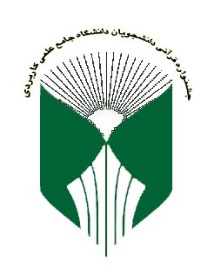 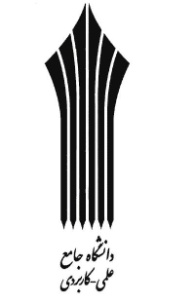 آيين نامةهفدهمین جشنواره قرآن و عترتدانشگاه جامع علمی کاربردیبخش دانشجویی(سال تحصیلی 1401-1400 )فهرست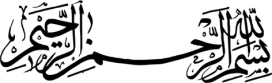 مقدمه:نظر به اهمیت و جایگاه قرآن کریم در میان دانشگاهیان و لزوم آشنایی هر چه بیشتر آنان با معارف عمیق قرآن کریم و سیره اهل بیت علیهم السلام در قالب فعالیتهای جذاب و توجه به استفاده از ظرفیتهای فراوان جشنوارههای فرهنگی و هنری به عنوان شیوهای نوین برای شناسایی و هدایت استعدادهای دانشجویان، موجب گردیده تا جشنواره قرآن و عترت به عنوان یکی از پایدارترین جشنواره های دانشگاهی نقش مهمی را در ایجاد شور و نشاط قرآنی در دانشگاهها و مراکز آموزش عالی ایفا نماید. شوراي هماهنگي فعاليت‌هاي قرآن و عترت دانشگاه‌ها همواره به عنوان سیاستگذار این جشنواره با ایجاد انسجام و یکپارچگی در شیوه برگزاری جشنواره در دانشگاه ها و مراکز آموزش عالی سراسر کشور این جشنواره را به یکی از مؤثرترين، فراگيرترين، گسترده‌ترين و مهم‌ترين فعاليت‌هاي قرآن و عترت دانشگاه ها تبدیل نموده که در سالیان گذشته نقش به سزایی در شناسایی فعالان قرآن و عترت دانشگاهها و مراکز آموزش عالی کشور داشته است. اولين دوره مسابقات قرآن و عترت دانشگاهها و مراکز آموزش عالی از سال 1364 توسط جهاد دانشگاهي پايه‌گذاري شد و در ادامه دستگاه‌ها و نهادهاي دانشگاهي ديگر نيز به مشارکت و نقش آفرینی  در اين حوزه پرداختند.هفدهمین دوره جشنواره قرآن و عترت دانشگاه جامع علمی کاربردی در سال تحصیلی 1401-1400 در دو بخش دانشجويی و  مدرسان و كاركنان با هدف نیل هر چه بیشتر برای رسیدن به اهداف جشنواره برگزار میگردد.  کلیات اصول، اهداف و سياست‌هاي حاكم بر جشنواره قرآن و عترت دانشگاهيان : از آنجا كه سياستگذاري و تعيين اهداف و راهبردهاي اساسي، موجب جهت‌بخشي به مسابقات در راستاي اهداف و آرمان‌هاي متعالي نظام اسلامي مي‌شود، نظر به وضعيت فرهنگي جامعه و دانشگاه‌ها، سياست‌ها و اهداف زير به عنوان زيربناي برنامه‌ها و اقدامات تعيين شده است:الف) اصول و سیاستهای کلی جشنواره:توسعه كمّي و كيفي:‌ توسعه کمی و افزايش تعداد رشتههای جشنواره و تعمیق و ارتقای آگاهیهای دینی و اعتقادی دانشگاهیان در حوزه قرآن و عترت و ارتقاي سطح فني مسابقات شكوهمندي: اهتمام عالي همه نهادها و مسئولان در مشاركت بيشينه دانشگاهیان معنويت محوري: تأكيد بر اخلاص و معنويت در همه مراحلجامع‌نگري: توجه به همه ابعاد انسان‌ساز و حيات‌آفرين قرآن ب) اهداف عمومی:1. اعتلاي دانش، ايمان، اخلاق و بصيرت ديني دانشگاهيان و توسعه فضاي معنوي و قرآني در دانشگاه‌ها2. زمينه‌سازي انس و الفت دانشگاهيان با قرآن كريم و سيره معصومين(ع) و تدبر و عمل به آن آموزه‌ها3. تعظيم شعائردینی و ترویج فعاليت‌هاي قرآن و عترت دانشگاهيان.4. توسعه فعالیت های آموزشی، پژوهشی ، ادبی و هنری با محوریت قرآن و عترت5. بسط فرهنگ قرآنی در دانشگاهها و جذب جوانان به فعالیتهای دینی مرتبط با قرآن و عترت 6. هدایت استعدادها و ظرفیتهای بالقوه هنری دانشجویان به منظور تولید آثار هنری فاخر  با محوریت قرآن و عترت ج) اهداف اختصاصی:1. شناسايي افراد مستعد و توانمند در حوزه قرآن و عترت و معرفی به جامعه قرآنی کشور 2. آشنایی هر چه بیشتر دانشگاهیان با مفاهیم قرآن کریم و سیره اهل بیت علیهم السلام از طریق مطالعه منابع مکتوب 3. سوق دادن رقابت‌هاي قرآن و عترت به سوي فعاليت‌هاي قرآن و عترت4. گسترش بهره‌ برداري از معارف قرآن و عترت بويژه تحقيقات بين رشته‌اي5. تلاش در جهت ترويج غير مستقيم آموزه‌هاي قرآن و عترت (هنر و ادبيات)6. تشویق دانشجویان به تولید آثار هنری با رویکرد معارف قران و اهلبیت (علیهم السلام)7. توجه توأمان به الفاظ و مفاهيم قرآن كريم و متون ائمه اطهار(ع) با تأكيد بر حفظ و تدبّر8. هماهنگي و حركت همسوي همه دستگاه‌هاي آموزش عالي در زمينه مسابقات و جشنواره‌هاي قرآن و عترتيادآور مي‌شود همه دست‌اندركاران و برنامه‌ريزان مسابقات قرآن و عترت دانشگاهي موظفند در كليه تصميم‌گيري‌ها و اقدامات و برنامه‌هاي خود، اصول، اهداف و سياست‌هاي فوق را مدنظر قرار دهند و بديهي است در نظارت و ارزيابي، ميزان انطباق برنامه‌ها و اقدامات بر اين اهداف و سياست‌ها سنجيده خواهد شد. ارکان و ساختار جشنواره:چارت و تشكيلات جشنوارهشیوه برگزاری مسابقات: بدلیل وجود شرایط خاص در کشور کلیه مسابقات بصورت مجازی و به شرح ذیل برگزار میگردد1ـ در بخش شفاهی (حفظ دو جزء پیوسته ، پنج جزء پیوسته ، ده جزء پیوسته ، بیست جزء پیوسته و حفظ کل قرآن کریم) از طریق تماس تلفنی مستقیم با متسابقین صورت می پذیرد.توجه: سنجش شرکت کنندگان در رشته های حفظ قران کریم در دو مرحله انجام خواهد شد. مرحله اول برگزاری مسابقه حسن حفظ شرکت کنندگان خواهد بود. و مرحله دوم صحت قرائت و صوت و لحن به صورت ارسال اثر از طریق سایت جشنواره خواهد بود.(موارد در قسم مربوطه به تفصیل بیان گردیده است). 2 – در رشته کتبی که بصورت آزمون متمرکز از طریق سایت جشنواره و در یک زمان معین برگزار خواهد شد.3 – سایر رشتههای(بخشهای آوایی / معارفی /پژوهشی /فن آوری/ هنری /ادبی/ نوآفرینی)  با ارسال فایلبه آدرس سایت جشنواره quran.uast.ac.ir  انجام خواهد شد.* درصورت هرگونه مشکل در ارسال آثار به دبیرخانه با شماره 02532817521تماس حاصل فرمایید.نشاني دبيرخانه اجرایی:قم – پردیسان – بلوار دانشگاه – جنب اداره پست- دانشگاه جامع علمی کاربردی واحداستانی قم-  اداره فرهنگی و دانشجویی تلفن: 	2817521-0253                                                                           وب سایت جشنواره :https://quran.uast.ac.ir  پست الکترونیکی جشنواره :quran@uast.ac.ir   ،  آیدی شبکه اجتماعی:@jashnvare_qom178 -  ضوابط و شرایط عمومی جشنواره:هر دانشجو می تواند فقط در يك رشته از مجموع  بخشهای (آوایی /پژوهشي/فناوری/ادبي / هنري/ نوآفرینی) شرکت نماید.لازم به ذکر است شرکت دانشجویان در یکی از رشته های بخش کتبی، به عنوان رشته دوم بلامانع است.توجه 1: صعود به مرحله ملي غیر از برگزیدگان رشته تواشیح و همخوانی قران کریم تنها در یک رشته امكان‌پذير است. توجه2: درصورت کسب حدنصاب امتیاز دردو رشته ، به انتخاب مسئولین برگزاری مسابقات دانشجو تنها دریک رشته به عنوان برگزیده انتخاب خواهدشد.دانشجوي حائز رتبه اول در هر رشته در مرحله ملي دوره های قبل، نمي‌تواند در سال‌هاي بعد در آن رشته شركت كند. بديهي است كه شركت وي در ساير رشته‌ها، بلامانع است.1/2- نکته: حائزین رتبههای (اول تا سوم) در هر کدام از مسابقات بین المللی قرآن نیز نمیتوانند در همان رشته شرکت نمایند.2/2- نکته: حائزین رتبه اول در مرحله ملی در رشتههای حفظ نمیتوانند در همان مقطع یا مقاطع پایینتر شرکت نمایند.  آثار پژوهشي، فنآوری، ادبي و هنري دانشجويان مي‌تواند با مشاركت دانشجويان ديگر و يا اساتيد ارائه شود. در اين صورت نام دانشجو به عنوان صاحب اثر شناخته و در صورت احراز رتبه، مورد تقدير قرار مي‌گيرد.نكته: در صورتي كه چند نفر دانشجو انجام داده باشند لوح تقدير، و هدايا به نفر اول تعلق مي‌گيرد.اگر دانشجویی همزمان از دو واحد استان یا دو دانشگاه (مثلا دانشگاه علمی کاربردی و دانشگاه آزاد) شرکت نموده و به مرحله بعدی معرفی شود. طبق قواعد انضباطی با متسابق برخورد و پیگرد قانونی خواهد شد؛ و كليه هدايا و لوح‌هاي دريافتي بايد عودت داده شود.از ارسال آثار تکراری که در سالهای گذشته در جشنواره قرآن و عترت دانشگاه جامع علمی کاربردی شرکت داده شده است خودداری فرمایید، درصورت مشاهده دانشجو از جشنواره حذف خواهد شد.ارسال كپي كارت دانشجويي یا اصل گواهي اشتغال به تحصيل، كپي كارت ملي و عكس راه يافتگان، به دبيرخانه جشنواره الزامي است.شركت كننده براي كسب رتبه بايد حداقل 70% امتياز را كسب نمايد. جدول احراز رتبه عبارت است از: (رتبه اول80 تا100 - رتبه دوم 75 تا 99/79 -رتبه سوم70 تا 99/74 از100) با دقت در این بند موارد زیر را مدنظر شریف خود داشته باشید:کلاً در هر رشته سه رتبه، به شرط کسب حدنصاب امتیاز، قابل احراز است. ( مثلا اگر در یک رشته بالاترین امتیاز سه نفر اول، به ترتیب 99/74، 73 و 72 باشد، فقط یک نفر (دارای امتیاز 99/74) حایز رتبه سوم خواهد بود.)داوطلب شركت در مسابقات بايد دانشجوي يكي از مراكز آموزش عالي علمي كاربردي وابسته و يا تحت نظارت دانشگاه جامع علمي كاربردي باشد. مسؤولیت احراز دانشجو بودن به عهده واحدهای استانی است واگردرهرمرحله دانشجو نبودن شرکت کننده محرز گردد حق ادامه وحضور در جشنواره را ندارد وجوایز وکلیه هزینه ها و خسارات بنا به تشخیص دبیرخانه، ازایشان دریافت می گردد.دانشجوياني كه بهعنوان عوامل اجرايي جشنواره هستند، مجاز به شركت در بخش كتبي يا شفاهي جشنواره نيستند.‌شرط ثبت نام و امکان حضور دانشجو در جشنواره، اشتغال به تحصيل هنگام ثبت نام در جشنواره است.دانشجویان شرکتکننده درتمام بخشها به غیر از بخش حفظ باید فایل آثار خود را تا پایان تاریخها اعلام شده ازطریق  سایت جشنواره quran.uast.ac.ir ارسال نمایند. توجه: دانشجویان محترم بعد از ارسال فایل از وصول آن توسط دبیرخانه، اطمینان حاصل فرمایند. در مرحله اول از دانشجویان به صورت دستی و یا از طریق پست هیچگونه اثری پذیرفته نمیشود و دبیرخانه جشنواره هیچگونه مسئولیتی را در خصوص پذیرش آثار ارسالی از طریق پست و یا حضوری نخواهد داشت.پس از داوری مرحله کشوری( که توسط تصاویر ارسال شده از آثار انجام خواهد شد) اصل آثار هنری توسط دبیرخانه دانشگاه از برگزیدگان دریافت خواهد گردیدو تا پایان برگزاری مسابقات مرحله ملی در اختیار دبیرخانه قرار خواهد گرفت.داوطلبان در بخشهای مذکور باید تصاویر آثار خود را با کیفیت مطلوب و قابل ارزیابی به ایمیل دبیرخانه جشنواره ارسال نمایند. هر داوطلب فقط یک تصویر شفاف و باکیفیت از اثر خویش ارسال خواهد نمود. توجه: الف) ارسال کپی در کلیه آثار ارسالی تخلف محسوب شده و در هر مرحله از برگزاری مسابقات تشخیص داده شود، طبق قواعد انضباطی با متسابق برخورد و پیگرد قانونی خواهد شد.( لذا در ارسال آثار دقت لازم صورت پذیرد.)ب) در صورت آسیب یا مخدوش شدن اثر دانشجو(زمان حضور اثر در دبیرخانه) دانشگاه طبق تعرفه و قوانین خود خسارت احتمالی را بررسی و پوشش خواهد داد.*توجه: شرایط اختصاصی، ذیل هر بخش، توضیح داده شده است9- مخاطبان:مخاطبان این جشنواره، در مرحله كشوري(دانشگاهی) عبارتند از دانشجويان دانشگاه جامع علميكاربردي در مقاطع مختلف كارداني و كارشناسي تبصره: دانشجو بودن مخاطبان، تنها در مرحله اول شرط حضور در مسابقات میباشد. بنابراين اگر دانشجويي پس از زمان ثبت نام  فارغ‌التحصيل شود، در صورت برگزيده شدن، مي‌تواند در مراحل بعدي نيز شركت نمايد.دستورالعمل بخش شفاهیشرایط و ضوابط عمومی بخش شفاهي(آوایی):ضوابط اجرا: در این دوره از مسابقات، بخششفاهی در دو قسمت الف.(قرائت به روش تحقيق- قرائت به روش ترتيل- دعاخوانی(قرائت فرازهای صحیفه سجادیه) – تواشیح آقایان و  ب.( حفظ دو، پنج، ده، بیست جزء و حفظ کل قرآن کریم) برگزار میگردد.در بخش الف (تمام بخشهای شفاهی بهجز حفظ) شرکتکنندگان میبایست فایل صوتی تصویری قرائت و اجرای خود را تا تاریخ 20 آذر ماه 1400  ازطریق  سایت جشنواره quran.uast.ac.ir ارسال نمایند. تذکر مهم1: دانشجویان محترم فقط یک فایل صوتی تصویری میتوانند ارسال نمایند، بنابراین چنانچه بیش از یک فایل ارسال شود، از دور مسابقات حذف خواهند شد.تذکر مهم2: دانشجویان محترم بعد از ارسال فایل صوتی تصویری از وصول آن توسط دبیرخانه، اطمینان حاصل فرمایند.در بخش ب (رشتههای حفظ) سنجش شرکت کنندگان در دو مرحله انجام خواهد شد. مرحله اول به ارزیابی صحت قرائت ، صوت و لحن و وقف و ابتدا اختصاص خواهد داشت که به صورت ارسال اثر از طریق سایت جشنواره خواهد بود و مرحله دوم به سنجش حسن حفظ شرکت کنندگان خواهد پرداخت که بر اساس زمانبندی اعلامی دبیرخانه به صورت داوری متمرکز با حضور شرکتکنندگان در واحدهای استانی به صورت تلفنی برگزار میگردد. مسابقات شفاهی برای برادران و خواهران به صورت مجزا برگزار میگردد و هيأت داوران بخش شفاهي در مراحل مختلف، به طور مجزا براي خواهران و برادران شركت‌كننده تعيين میشود.شرکتکنندگان محترم(در رشته قرائت تحقيق و ترتيل ودعاخوانی) بايد دقيقاً از محل قرعههاي مشخص شده قرائت نمايند، درغير اينصورت  به آثار ارسالی ترتیب اثر داده نخواهد شد. نفرات راه يافته به مرحله دانشگاهي در بخش شفاهي، بعد از بررسي و داوري مجدد، توسط دبيرخانه اعلام مي‌گردد.      با توجه به مشاركت كانون‌هاي فرهنگی دانشجویی و قرآن و عترت در برگزاري مسابقات، دانشجوي شرکت کننده نبايستي هيچ دخالتي در برگزاري مسابقات رشته‌ خود داشته باشد.رشته حفظ دو جزء مختص مرحله دانشگاهي است و تقدير از برندگان در سطح دانشگاه انجام مي‌شود.رشته‌هاي حفظ 5، 10، 20 و 30 جزء در مرحله ملي نیز برگزار مي‌شود و نفرات برگزیده در مرحله دانشگاهی به دبیرخانه مسابقات ملی معرفی خواهند شد. شركت كننده براي راهیابی به مرحله ملی، باید به کسب رتبه حداقل 70% امتياز را در مرحله کشوری( دانشگاهي) كسب نمايد. حدنصاب امتیازات احراز رتبه عبارت است از: (رتبه اول 80 تا 100 - رتبه دوم 75 تا 99/79 - رتبه سوم 70 تا 99/74 از 100)تذکر: در رشتههای حفظ امتیاز اکتسابی توسط متسابق از جمع امتیازات  بخش اول و دوم محاسبه  خواهد گردید.  درصورت برگزاری مرحله فینال، 30 درصد امتیاز مرحله مقدماتی با 70 درصدامتیاز مرحله فینال جمع شده وحائزان رتبههای برتر مشخص میشوند.درصورت تساوی امتیازات دو یا بیش از دو نفر از شرکت کنندگان، تعیین رتبه برتر پس از بررسی بخشهای نمرهدهی صورت میپذیردکه به ترتیب اولویت دررشته های مختلف عبارت است از: حسن حفظ، تجوید، لحن، صوت، وقف وابتدادرباره مطالب پیشبینی نشده در این آییننامه، تصمیمگیری هیئت داوران و ستاد برگزاری مسابقات، با رعایت اصول حاکم بر آییننامه نافذ است.ضوابط  اختصاصی رشته های بخش شفاهی: آزمون اين بخش براساس دستورالعمل مسابقات جشنواره ( به روايت حفص از عاصم) برگزار مي‌شود.الف- قرائت به روش تحقیق: مرحله مقدماتی : صفحه 221 سوره هودآیات 1 تا 5 ( الر    ... تا ... علیم بذات الصدور)مرحله فینال : متعاقبا اعلام  می شود و ملي: كل قرآن كريمب- قرائت به روش ترتيل: مرحله مقدماتی : صفحه 387 سوره قصص آیات 14 تا 16 (  ولما بلغ اشده  ... تا ... هو الغفور الرحیم)مرحله فینال : متعاقبا اعلام  می شود و ملي: كل قرآن كريمج- حفظ قرآن كريم: در رشتههای حفظ داوری در دو بخش انجام می پذیرد. بخش اول : داوری بخش تجوید ، صوت و لحن، وقف و ابتدا: ارزیابی شرکتکنندگان در این بخش بر اساس قرعه ذیل انجام میشود قرعه انتخابی بخش حفظ: صفحه 39 از آیه 238 تا 241 سوره بقره ( حافظوا علی الصلوات ... تا ... حقا علی المتقین) که متسابقین می بایست محل قرعه تعیین گردیده را مطابق ضوابط بخش شفاهی قرائت و به از طریق سایت جشنواره به آدرس http://quran.uast.ac.ir  ارسال نمایند. بخش دوم: داوری حسن حفظداوری حسن حفظ به صورت تلفنی و بر اساس قرعه به صورت ذیل داوری خواهد شد.حفظ دو جزء پيوسته، حفظ پنج جزء پيوسته، حفظ ده جزء پيوسته و حفظ بیست جزء پيوسته: دو سوال 7 خطي حفظ 30 جزء ( كل قرآن ): 3 سؤال 7 خطيمرحله ملي: بر اساس تصميم هيأت داوران و طبق آيين نامه داوري اوقافد - تواشیح و همخوانی قرآنکریم:مسابقات در این بخش یکمرحله‌ای بوده و به این صورت است که شرکت کنندگان محترم پس از ثبت نام در سامانه -با توجه به شرایط مندرج در آئین نامه ، ضروری است فایل با کیفیت(صوتی و تصویری) اجرای خود را  حداکثر به میزان 5-6 دقیقه ضبط و با فرمت MP3 از طریق سامانه  جشنواره بارگذاری و ارسال نمایند.تبصره: پس از داوری آثار در صورت لزوم ضمن دعوت از گروه های منتخب برای حضور در مرحله کشوری دعوت به عمل خواهد آمد.متن تواشیح شامل دو قسمت خواهد بود: شعر و مدح فارسی1- قرائت همخوانی قرآن کریم 2- اسماء و اذکار الهی یا حمد و ثنای الهی یا اهل بیت(ع)لازم است متن تواشیح و ترجمه فارسی آن در قالب word ارائه گردد.دانشجویان محترم ثبت نام کننده بخش شفاهی علاوه بر رشته انفرادی، در این رشته نیز می توانند شرکت کنند.آداب و شرایط تعداد مجاز افراد گروه 4 الی 6 نفر می‌باشد؛ که همه باید از دانشجویان در حال تحصیل دانشگاه جامع علمیکاربردی باشند. ( نکته: گروه میتواند متشکل از دانشجوین چند مرکز علمیکاربردی باشد)چنانچه تعداد اعضای گروه یک نفر کمتر و یا بیشتر از تعداد افراد مجاز باشد موجب کسر 5 امتیاز و کاهش یا افزایش بیش از یک نفر موجب حذف گروه خواهد شد. تغییر نفرات مجاز نیست ولی کم یا زیاد کردن افراد در حد نصاب فوق مجاز است. استفاده از هرگونه آلات موسیقی ممنوع و موجب حذف گروه خواهد شد.تبصره: استفاده از دیاپازون در ابتدای اجرای برنامه بلامانع می‌باشد. مشخصات گروه و اعضای آن و متن تایپ شده مديحه سرايي (تواشيح) همراه با ترجمه و اعراب‌گذاری کامل و منبع متن باید قبل از اجرا به هیات داوران تسلیم گردد و عدم ارائه موجب کسر 5 امتیاز خواهد شد. عدم هماهنگی و تناسب لباس‌ها (بطور فاحش) موجب کسر حداکثر 1 امتیاز می‌شود. تبصره: تفاوت رنگ لباسها در صورت تناسب بلامانع است.  عدم رعایت شئون اسلامی در لباس، ظاهر و حرکات اعضای گروه موجب کسر حداکثر 2 امتیاز خواهد شد. مدت زمان اجرای برنامه 5 دقیقه بوده و تا 30 ثانيه كمتر و يا بيشتر بلامانع می‌باشد. چنانچه از مدت زمان مذکور عدول گردد به ازای هر 30 ثانیه یک امتیاز کسر می‌گردد. بعنوان مثال چنانچه زمان اجراي برنامه گروهي 4:29 دقيقه يا 5:31 دقيقه گردد، مشمول كسر دو امتياز خواهد شد. دستورالعمل بخش کتبیرشتههای  بخش كتبي:( منابع کتبی از سایت جشنواره و سایتهای معرفی شده قابل دانلود است.)شرایط و ضوابط بخش کتبی: معارف قرآنی و سیره معصومین(ع)ملاک آزمون در کلیه رشتهها متن PDF بارگذاری شده در سایت جشنواره است.  تعداد حداکثر 30 سؤال تستي در هر رشته به صورت تصادفی برای داوطلبان تعیین و در سايت جشنواره بارگذاری خواهد شد. دانشجويان با مراجعه به سايت، به سؤالات در مدت زمان مشخص پاسخ خواهند داد.آزمون دارای نمره منفی است.توجه: هر دانشجو فقط يك بار حق ورود و شركت در آزمون را خواهد داشت.در صورتي‌كه دانشجويي به علت نقص فني و مشكلات اينترنتي نتواند شركت نمايد، زمان ديگري را دبيرخانه براي امكان شركت مجدد آن دانشجو فراهم خواهد آورد.حداكثر تعداد20 نفر در هر رشته، به شرط كسب حداقل 75% امتياز به مرحله بعد راه خواهند يافت.توجه: درصورتی که دانشجویان هر رشته بخش کتبی موفق به کسب حد نصاب امتیاز تعیین شده نگردند تعداد نفرات کمتری به مرحله کشوری معرفی خواهند شد. دبيرخانه جشنواره بعد از بررسي‌هاي لازم، اسامی نفرات برگزیده مرحله استانی را جهت آمادگی و حضور در مرحله کشوری (دانشگاهی) به واحدهاي استاني اعلام مي‌نمايد.توجه:كسب رتبه در مرحله استانی  و يا معرفي افراد به دبيرخانه به منزله راهيابي به مرحله دانشگاهي نيست.مرحله کشوری  :اولويت در رتبهبندي متسابقين با توجه به سؤالات تستي میباشد و درصورت به تساوي رسيدن امتيازدو يا بيش ازدو نفرازشركتكنندگان درهررشته،سوالات تشريحي تصحيح خواهدشد.ضمناًچنانچه پس ازتصحيح سؤالات تشريحي بازهم امتيازات دويابيش ازدونفرازشركت كنندگان يكسان باشد،تعيين رتبه برترپس ازاخذآزمون شفاهي(قرائت ترتیل یا فصیح خوانی)صورت خواهدپذيرفت.نحوه برگزاري مرحله کشوری (دانشگاهی) بخش كتبي متعاقباٌ اعلام خواهد شد.دستورالعمل بخش ادبیضوابط کلی  بخش ادبي:سرایش شعر،‌ داستاننویسی، نمايشنامهنویسی، فيلمنامهنویسی  موضوعات: 1.  الهام از پیام های آیات 3 الی 11 سوره مبارکه انسان   2. مدافعان سلامت  3. مواسات و کمک مؤمنانه* در صورتی الهام از آیه خاصی باید  آیه مورد نظر در مقدمه نمایشنامه و فیلمنامه ذکر شود. شرایط و ضوابط اختصاصی بخش ادبي:ضوابط کلی:ثبتنام در سایت جشنواره تكميل دقيق فرم ثبت نام و درج در صفحه اول آثار ارسالیمتن آثار از 20 صفحه بيشتر نگردد.نوشتن داستان كوتاه و بلند و سرودن شعر در سبك‌هاي مختلف بلامانع است.خلاصه موضوع اصلي نمايشنامه، فيلمنامه و داستان‌هاي بلند، در 1 صفحه ارائه گردد.در ادبيات نمايشي، اصول كلي نمايشنامه‌نويسي و فيلمنامه‌نويسي بايد رعايت گردد و متوني كه فقط موضوع نمايش يا فيلم را توضيح دهند پذيرفته نخواهند شد.آثاري كه پيش از اين به جشنواره‌ها، همايش‌ها، مسابقات... ارسال شده باشند به هيچ عنوان پذيرفته نخواهند شد و هر گونه تخلفي، قابل پي‌گيري خواهد بود. موضوع اثر بايد منطبق با موارد اعلام شده توسط دبيرخانه جشنواره باشد.چنانكه در نوشتن آثار از منابع ديني مرتبط با موضوع، بهره گرفته شود ذكر منبع الزامي است.  فرمت متن تنها بايدWord 2007تاWord 2013 باشد و ازطریق  سایت جشنواره  quran.uast.ac.irارسال گردد.تذکر: درصورتی که واحدهای استانی آثار را دریافت کردند باید کلیه آثار را بصورت تجمیع شده در قالب لوح فشرده به دبیرخانه جشنواره ارسال نمایند.رعايت فاصله منطقي سطور در نگارش متن رعايت گردد و سعي گردد در هر صفحه بيش از 18 سطر، جاي نگيرد.(فونت پيشنهادي: «14BNazanin» و فاصله پيشنهادي بين دو سطر: 5/1سانتي‌متر)در صورت برگزيده شدن آثار مشترك، دبيرخانه جشنواره، جايزه و لوح به نام اول قيد شده، اهدا خواهد نمود.آثار دريافت شده به نويسنده بازگردانده نمي‌شوند.درصورت چاپ آثار، حق ويرايش، براي دبيرخانه محفوظ است.ارسال فایل اثر توسط دانشجو ازطریق  سایت جشنواره quran.uast.ac.ir ضوابط اختصاصی: رشته شعر:دانشجویان در انتخاب قالب شعری آزاد هستند.رشته داستان نویسی:این رشته، شامل داستان کوتاه یا داستانک نیز میشود.داستان کوتاه حداکثر در ده صفحه نوشته شود.رشته فیلم نامه نویسی و نمایشنامه نویسی:شرایط اختصاصی:رعایت اصول حروفنگاریارسال فایل word و pdf  اندازة ( A4) حـداکثر در ۲۰ صفحهمشخصات کامل نویسنده شامل نام، نام خانوادگی، نام دانشگاه، شماره تماس همراه آثار ارسال شود. ( آثار فاقد مشخصات در مسابقه شرکت داده نمی‌شود.)نوشتـن خلاصه داستان در صفحـة اول فیلمنامه/ نمایشنامه ضـروری است.منابع نمايشنامه يا فيلمنامه در پايان متذكر شود. درصورت اقتـباس از منبع ادبی، علاوه بر ذکر مشخصات کامل (شامل عنوان، نویسنده، ناشر، سال انتشار) در صورت سابقه اقتباس سینمایی از آن اثر، مشخصات اثر سینمایی نیز ذکر شود.آثار ارسالی نباید تاکنون در هیچ مسابقه یا جشنوارهای ارائه شده باشد.در صورتی که اثر ارائه شده توسط چند نفر به صورت مشترک نوشته شده باشد تنها یک جایزه دریافت خواهدکرد.فقط فیلم نامة کامل برای ارزیابی پذیرفته می‌شود، بنابراین از ارائه طرح خودداری گردد.کلیه مراحل تولید اثر باید در زمان اشتغال دانشجو به تحصیل انجام پذیرد. از نظر دبیرخانه نویسنده اول مسئول دریافت لوح و توزیع جایزه بین اعضاء است. دستورالعمل بخش هنریضوابط کلی  بخش هنري:  شرایط و ضوابط اختصاصی بخش هنری:ضوابط کلی:ثبت نام در سایت جشنواره در صورت درخواست دبیرخانه برای ارسال اثر برای دانشجو لازم است فرم ثبت نام به دقت تكميل و در کنار تصویر آثار گنجانده شود. توجه: الصاق برگه مشخصات اثر ( فرم ثبت نام)بر روي آثار هنري الزامي‌است.( فرم ها به صورتي بر روي اثر الصاق گردد كه با حمل و نقل از آثار جدا نگردد – ضمنا درصورت عدم الصاق فرم مشخصات و عدم امكان شناسايي صاحب اثر، دبیرخانه هیچ مسؤليتی در ارجاع آثار فاقد مشخصات نخواهد داشت.)موضوع جشنواره در آثار ارسالي رعايت گردد. آثاري كه پيش از اين در سایر جشنواره‌ها، همايش‌ها، مسابقات برگزيده شده باشند پذيرفته نخواهند شد و در صورت احراز تخلف هر گونه تخلفي، قابل پي‌گيري است. در صورتيكه اندازه آثار بيشتر از اندازه تعيين شده باشد پذيرفته نخواهد شد.دريافت آثار از دبيرخانه، حداکثر تا يك ماه پس از پايان جشنواره مي‌باشد و پس از اين مهلت دبيرخانه هيچ گونه مسئوليتي در قبال نگهداري آثار نخواهد داشت. دبيرخانه مجاز است آثار برگزيده را در نمايشگاه هايي نظير نمايشگاه بين المللي قرآن كريم و . . . با نام صاحب اثر به نمایش بگذارد. دبيرخانه جشنواره مجاز است از كليه آثار ارائه شده در جشنواره جهت ترويج فرهنگ قرآني با ذكر نام صاحبان اثر استفاده نمايد . به آثارکپی شده همچنین به موضوعات مغایر امتیازی تعلق نمیگیرد.ارسال اثر به منزله پذيرفتن ضوابط كلي جشنواره مي باشد.در صورت درخواست دبیرخانه برای ارسال اثر برای دانشجو شرکت کنندگان باید فرم اصالت اثر را از سایت جشنواره دانلود نموده و پس از درج اطلاعات به پیوست تصویر اثر برای دبیرخانه ارسال نمایند. ارسال فایل اثر توسط دانشجو ازطریق  سایت جشنواره quran.uast.ac.ir  شرکت کنندگان باید تصاویر اثر خود را که به صورت شفاف و واضح گرفته شده در حداکثر 3 تصویر شفاف و در نماهای مختلف تهیه نموده ازطریق سایت جشنواره quran.uast.ac.ir ارسال نمایند.  توجه: در مرحله نخست هیچ اثری از دانشجویان قبول نخواهد شد و دبیرخانه هیچ مسئولیتی در قبال اصل آثار ارسالی توسط شرکتکنندگان نخواهد داشت. اصل آثار برتر پس از داوری های انجام شده از نفرات برگزیده خواسته خواهد شد.دانشجوي حائز رتبه اول در هر رشته در مرحله کشوری دانشگاه علمی کاربردی و ملي دوره های قبل، نمي‌تواند در سال‌هاي بعد در آن رشته شركت كند. بديهي است كه شركت وي در ساير رشته‌ها، بلامانع است.به هیچ عنوان در مرحله مقدماتی ارسال نشود غیر از این چند تا ... اگر اصل اثر ارسال می شود ... چه خود دانشجو ارسال شود و... در صورتیکه جزو آثار برگزیده انتخاب شوند باز به همین منوال خواهد بود. 1- رشته تذهیب:  شرایط اختصاصی:اندازه اثر حداکثر70×50 سانتیمتر باشد.75% کادر برای خلق اثر و داراي قاب باشد.هر داوطلب تنها حق ارسال یک اثر را دارد.طول و عرض پارسپارتو 6 الی 8 سانتیمتر باشد.استفاده از رایانه جهت اجرا ممنوع می باشد.اثر باید مربوط به 2 سال اخیر و دارای شناسنامه باشد.آثاری که دارای قاب می باشند ابعاد اعلام گردیده با احتساب پاسپارتو می باشد.2- رشته خوشنویسی:شرایط اختصاصی:ذکر نام سوره و آیه شریفه مورد استناد قرآن کریم و ترجمه فارسی. امضاء صاحب اثر و سال تولید اثر(سال جاری) درج شود. قاعده کلی در صورت عدم رعایت هرکدام از موارد 20 امتیاز کسر خواهد شد.اندازه حداکثر 70×50 سانتی متر و بدون قاب باشد. شرکت کنندگان در صورتی مجاز به ارسال اثر با قاب هستند که از طرف دبیرخانه درخواست شود و یا قاب جزئی از اثر محسوب گردد. درج نام و نام خانوادگي صاحب اثر الزامي است.هر داوطلب تنها حق ارسال یک اثر را دارد.به آثار کپی شده همچنین به موضوعات مغایر امتیازی تعلق نمیگیرد.طول و عرض پاسپارتو 6 الی 8 سانتیمتر باشد.آثاری که دارای پاسپارتو می باشند ابعاد اعلام شده با احتساب پاسپارتو می باشد.3- رشته عکاسی: شرایط اختصاصی:اندازه اثر حداکثر30×40 سانتی متر باشد.عکس می تواند رنگی، سیاه و سفید، آنالوگ و یا دیجیتال باشد.ارسال فایل اصلی با فرمت JPG رزولشن 300 الزامی است.بعد از تأیید و درخواست دبیرخانه، عکس در بسته بندی مناسب ارسال شود.( به صورت لوله، رول و تاشده نباشد.)هر داوطلب تنها حق ارسال یک اثر را دارد.به آثار کپی شده همچنین به موضوعات مغایر امتیازی تعلق نمیگیرد.اثر باید مربوط به  سال جاری و دارای شناسنامه باشد.استفاده از رایانه به شرط حفظ اصالت اثر بلامانع است.حجم اثر ذکرگردد 4- رشته نقاشی:شرایط اختصاصی:اندازه اثر حداکثر 70×50 سانتیمتر باشد.نوع تکنیک آزاد می باشد.هر داوطلب تنها حق ارسال یک اثر را دارد.اثر ارسالی دارای شناسنامه و مربوط به سال جاری باشد.رشته طراحی پوستر:شرایط اختصاصی:اندازه اثر حداكثر50×70 باشد.ارسال فایل اصلی با رزولوشن 300 در قطع(A4) با فرمت JPGو یاTIF- Psd الزامی است.استفاده از نام جشنواره در طراحی پوستر ضروری است.چاپ پوستر در اندازه اصلی جهت نمایش آن درمرحله ملی، به عهده دبیرخانه جشنواره است.در صورت عدم انطباق با موضوع جشنواره حذف می شود.رشته معرق و منبّت: شرایط اختصاصی:نوع تکنیک آزاد می باشد.هر داوطلب تنها حق ارسال یک اثر را دارد.به آثار کپی شده همچنین به موضوعات مغایر امتیازی تعلق نمی گیرد.اثر ارسالی دارای شناسنامه و مربوط به سال جاری باشد.داوطلب میتواند از فلز، چوب و یا غیره استفاده کند.  اندازه اثر حداكثر50×70 باشد.رشته فیلم کوتاه:شرایط اختصاصی:اتمام  اثر باید در زمان دانشجویی انجام شود. به فیلم های برگزیده که بیش از یک کارگردان، نویسنده و تهیه کننده داشته باشد فقط یک جایزه تعلق خواهد گرفت.نام فیلم و فیلمساز و مدت زمان فیلم به طور کامل بر روی هر فیلم درج شود .لازم است نسخه اصلی فیلم در یک نسخهDVD ( قابل پخش با دستگاه رایانه و سیستم های پخش خانگی) تحویل دبیرخانه گردد.استاندارد‌های فیلم کوتاه به لحاظ فنی، زمان و ... در آن رعایت شود.استاندارد فیلم حداکثر زمان درج شود دستورالعمل بخش پژوهشیضوابط کلی  بخش پژوهشي:‌رشته ها:شرایط و ضوابط اختصاصی بخش پژوهشی:مقاله نویسی:شرايط عمومي مقاله:ثبت نام در سایت جشنوارهتکمیل فرم ثبتنام و درج در صفحه اول مقالهمحتواي مقاله بايد در جهت اهداف و موضوعات تعيين شده باشد.مقاله حاصل مطالعات، تجارب و پژوهشهاي نظام‌‎مند و معتبر نويسنده (نويسندگان) بوده و قبلاً در جايي منتشر نشده باشد.مقاله داراي اطلاعات كتاب‌شناختي معتبر باشد.مقاله با رعايت محورهاي مندرج در راهنماي نگارش تدوين شده باشد.مقاله بايد به زبان فارسي نوشته شود.شرایط اختصاصی مقاله:حجم مقاله از 6000 کلمه فراتر نرود.براي سهولت ارزيابي و ويرايش، مقاله با رعايت فضاي مناسب در حاشيه‎هاي کاغذ و ميان سطرها، حروفچيني شود و همراه با فايل الکترونيکي ارسال گردد.تلفظ نام‌‌ها و مفاهيم ناآشنا، با استفاده از الفباي صوتي(آوانويسي) پس از فارسي آن ياد شود.معادل خارجي نام‌‌ها و مفاهيم مهم به كاررفته در متن، جلوي نام يا مفهوم مربوط ميان پرانتز آورده شود.استناد و ارجاع در پايان نقل قول( با ذكر نام نويسنده، سال نشر و شمارة جلد و صفحه اثر، مانند نمونة زير آورده شود(در نقل قول مستقيم از گيومه استفاده گردد و در تكرار ارجاع، مثل بار اول نوشته شود و از كاربرد واژه‎هاي همان‎‎، همو، پيشينو مانند آن خودداري گردد)؛(مطهري، 1384، ج6، صص127-121)چنان‌چه از نويسنده‎اي در يك سال بيش از يك اثر انتشار يافته باشد، با ذكر حروف الفبايي پس از سال انتشار از يكديگر متمایز شوند.يادداشت‌‌هاي توضيحي در پايان مقاله(پيش از کتابنامه) آورده شود.كتابنامة مآخذ فارسي و لاتين به طور جداگانه با ترتيب الفبايي، در پايان مقاله با ذكر مشخصات زيرآورده شود:كتاب: نام خانوادگي، نام( سال انتشار).عنوان كتاب. شمارة جلد. محل انتشار: نام ناشر.مقاله: نام خانوادگي، نام(سال انتشار).‌‌ «عنوان مقاله».نام نشريه. شمارة نشريه، شمارة صفحه‎هاي آغازين و انجام اين مقاله.نتايج تحقيق و در صورت امكان چگونگي ارتباط وكاربرد آن در جامعه، در پايان مقاله ياد شودچكيده‎اي حدود200 واژه‎اي در بردارندة عنوان و موضوع مقاله، روش تحقيق و نتيجه‎گيري تهيه و به همراه فهرستي از کليدواژه‌‌ها(حداكثر 7 واژه)، به‌‌طور جداگانه ضميمۀ مقاله گردد.مطالب ارسال‌‌شده بازگردانده نمي‌‌شود.کلیه آثار باید در زمان دانشجویی صاحب اثر تولید شده باشد.ارسال فایل اثر توسط دانشجو ازطریق  سایت جشنواره quran.uast.ac.ir تذکر: ارسال کپی درآثار ارسالی تخلف محسوب شده و درهرمرحله ازبرگزاری مسابقات کشوری و ملی تشخیص داده شود طبق قواعد انضباطی با متسابق برخورد و پیگرد قانونی خواهد شد. ( لذا در ارسال آثار دقت لازم صورت پذیرد.)رشته مقاله نویسیالف) ضوابط فنی و اجرایی:1- موضوع جشنواره، مطابق جدول معرفی رشته‌ها می باشد؛ از اين رو موضوعات نامرتبط اگرچه زيبا هم باشند از گردونة جشنواره حذف مي شوند.2- مطابق زمانبندی تعیین شده، لازم است اطلاعات برگزیدگان هر دستگاه در سامانه جشنواره ثبت شود.3- مطابق زمانبندی تعیین شده، لازم است فایل WORD و pdf مقاله در سامانه جشنواره بارگزاری گردد.4- هر نفر فقط مجاز به ارسال یک اثر به دبیرخانه جشنواره می باشد.5- مقالات ارسالي نبايد تاكنون در هيچ مسابقه يا جشنواره‌ای حائز رتبه شده باشد.6- مقالات در هیچ یک از مجلات علمی و یا فضای مجازی نباید منتشر شده باشد.7- مقالات دريافت شده مسترد نخواهد شد.8- تهیه مقاله توسط یک یا چند نفر بلامانع بوده اما نفر اصلی باید دانشجوی شرکت کننده باشد؛ و در صورت برگزیده شدن مقاله در جشنواره، تنها از نفر اصلی تقدیر بعمل خواهد آمد و به سایر نویسندگان، لوح تقدیر اهداء می‌گردد.9- برای کسب رتبه در مرحله ملی، حداقل امتیاز کسب شده توسط شرکت‌کنندگان به شرح جدول ذیل است:10- دستورالعمل نگارش مقالات از قرار زیر می‌باشد:* متن مقالات ارسالی به زبان فارسی باشد.* مقالات ارسالی، تحقیقی و مستند و بر اساس معیارهای علمی باشند.* فایل متن مقاله با پسوند doc یا docx و با ویرایش word 2010  باشد.* حجم مقالات از 20 صفحه و تعداد کلمات مقاله حداقل 4000 کلمه و حداکثر از 7500 واژه بیشتر نباشد.* مقالات با فاصله 1 سانتی‌متر میان سطور و با تورفتگی نیم سانتی‌متر در سطر اول پاراگراف و به صورت خوانا، تایپ شده باشد.* کلیه متن مقاله با فونت noor nazanin و اندازه فونت ها 13 باشد.* آیات و روایات از نرم افزار جامع التفاسیر نور آورده شود. متن عربی آیات در بین علامت آیات«» قرار گیرد و آدرس آیه بلافاصله پس از آیه در داخل پرانتز به صورت (نام سوره/شماره آیه)، درج شود مثال : «ادع الی سبیل ربک بالحکمه و الموعظه الحسنه...» (نحل/125).* اگر از ترجمه خاصی از قرآن یا منابع روایی نظیر نهج البلاغه در مقاله استفاده می‌شود، حتماً مشخصات مترجم و کتابشناسی ترجمه در بخش منابع بیاید.11- لازم است مقالات مشتمل بر بخش‌های زیر باشد:* عنوان مقاله:  ناظر به موضوع تحقيق، به صورت كوتاه و رسا درج گردد.* مشخصات نویسندگان: مشخصات نویسنده(نویسندگان) باید به صورت زیر ذكر گردد: ذكر نام و نام خانوادگي نويسنده/ نويسندگان، دانشگاه محل اشتغال به تحصیل، مقطع تحصیلی، ايميل و شماره تلفن تماس * چكيده: حداکثر دارای 300 کلمه به زبان فارسي (به گونه اي كه نمايان‌گر شرح مختصر و جامعي از محتويات نوشتار شامل بيان مسئله، هدف، ماهيت پژوهش و نكته‌هاي مهم نتيجه بحث باشد).* كليد واژه‌ها: حداقل 3 و  حداكثر 10 واژه (از ميان كلماتي كه نقش نمايه و فهرست را ايفا ‌كنند)* مقدمه: در آن به هدف پژوهشگر از پژوهش و انتشار آن و نيز به زمينه‌هاي قبلي پژوهش و ارتباط آنها با موضوع نوشتار به صورت واضح اشاره شود.* بدنه اصلي مقاله :متن اصلی مشتمل بر فصول مختلفی است كه هر فصل نيز شامل زيرفصل‌هاي ديگري است كه اين زيرفصل ها هر كدام مشتمل بر چندين پاراگراف با موضوع مشخص است.هر دسته از موضوعات مرتبط در ذيل يك عنوان در زيرفصلي خاص قرار گيرند.هر دسته از عناوين، ذيل عنوان كلي‌تر به عنوان فصل قرار گيرند به گونه ای كه مجموعه مقاله از يك شاكله منسجم چند فصلي برخوردار بوده و تقدم و تأخّر مطلب در آن رعايت شده باشد.* نقل قول مستقيم: در مواردي كه مطلبي عيناً از منبعي نقل مي‌شود، ابتدا و انتهاي مطلب، گيومه «» قرار داده شود و در پایان نقل قول آدرس منبع ذکر شود. نقل به مضمون و از منابع دیگر نیازی به درج  گيومه ندارد. اما در پایان با ذکر «ر.ک» آدرس آن منبع ذکر شود.* ارجاع درون متن: مطالب نقل شده از سایر منابع بايد با ذکر آدرس باشد:  (نام خانوادگي مؤلّف، سال انتشار، شماره جلد و صفحه) مثال: (طباطبائي، 1380 ، ج 1، ص200) و اگر به چند صفحه از يك منبع استناد داده مي‌شود شماره صفحات از سمت راست به چپ و با گذاشتن علامت (صص) تنظيم گردد؛ مثلا: (طباطبائي،1380 ، ج 1، صص 26،25و27) در صورتي كه نام خانوادگي مؤلّف، مشترك است بايد اسم وي هم مورد اشاره قرار گيرد. اگر از يك نويسنده در يك سال، دو اثر يا بيشتر منتشر شده و در مقاله مورد استفاده قرار گرفته است، با آوردن حروف الفبا بعد از سال انتشار ميان دو اثر تفكيك صورت مي‌گيرد. اگر از يك نويسنده بيش از يك اثر استفاده شده است، ذكر منبع بدين شكل صورت مي‌گيرد: (نام خانوادگي، سال انتشار اثر اوّل، شماره جلد و سال انتشار اثر دوم، شماره جلد و صفحه) اگر مؤلفانِ يك اثر بيش از سه نفر باشند، فقط نام خانوادگي يك نفر آورده مي‌شود و با ذكر واژه«و دیگران» به سایر مؤلفان اشاره می‌گردد.* نتیجه: حدود 200-400 كلمه، حاوي جمع بندي و خلاصه گيري از مهم‌ترين مسائلي كه نويسنده آنها را در مقاله‌ به طور مستند شرح و بسط داده است.* فهرست منابع: كتب و مقالاتي كه نويسنده در مقاله‌اش به آنها استناد نموده و يا از آنها نقل مطلب كرده است.  فهرست منابع در پايان مقاله و در صفحه‌اي جداگانه بر اساس حروف الفبا (نام خانوادگي مؤلف) با دستورالعمل زير تنظيم گردد:كتاب:  نام خانوادگي، نام(سال انتشار)، عنوان کتاب، نام مترجم،محقق/مصحح، محل نشر، ناشر. ضمناً نام كتاب با فونت Italicو Bold تايپ گردد. مقاله: نام خانوادگي، نام(سال انتشار)، «عنوان مقاله»، نام مجله، شماره مجله. عنوان مقاله داخل گیومه و نام مجله با فونت  Italicو Bold تايپ گردد. پایان نامه: نام خانوادگي، نام(سال دفاع)، «عنوان پایان نامه»؛ پايان نامه كارشناسي ارشد/  دكتري، رشته، دانشكده، دانشگاه. عنوان پایان نامه داخل گیومه و نام مجله با فونت  Italicو Bold تايپ گردد. نكته پاياني: در صورت عدم تعيين برخي مشخصات، از الفاظ«بی‌جا» برای (بدون محل نشر)، «بی‌نا» برای (بدون ناشر)، «بی‌تا» برای (بدون تاریخ) استفاده شود.ب) جدول امتیازات:تلخیص کتابشیوه نامه تلخیص:تلخیص و گزیدهنویسی راهکاری مؤثر برای مختصر سازی متون و اقتباس نکات مهم منابع مکتوب است که با اهدافی نظیر بهرهگیری بیشتر از مضمون و محتوای کتابهای ارزنده و نیز فراهم کردن امکان مراجعه سریع و آسانتر علاقمندان به بطن منابع علمی انجام می پذیرد. خلاصهنویسی و زبدهگزینی به ویژه در عرصه تلخیص کتاب هم چون سایر فعالیتهای علمی دارای اصول و قواعد خاصی میباشد و بیتردید برای خلق اثری ارزشمند در این زمینه کسب مهارتهای لازم امری ضروری است. خلاصه نویسی متون مکتوب از سه منظر محتوایی، روشی و ساختاری قابل بررسی و سنجش میباشد.الف) ضوابط فنی و اجرایی:1- موضوع جشنواره، مطابق جدول معرفی رشته‌ها میباشد؛ از اين رو موضوعات نامرتبط اگرچه زيبا هم باشند از گردونة جشنواره حذف مي شوند.2- مطابق زمانبندی تعیین شده، لازم است اطلاعات برگزیدگان هر دستگاه در سامانه جشنواره ثبت شود.3- مطابق زمانبندی تعیین شده، لازم است فایل  wordو pdf  اثر به دبیرخانه جشنواره ارسال شود.4- هر نفر فقط مجاز به ارسال یک اثر به دبیرخانه جشنواره می باشد.5- اثر ارسالي نبايد تاكنون در هيچ مسابقه يا جشنواره‌ای حائز رتبه شده باشد.6- تعداد صفحات تلخیص نباید کمتر از 10 درصد حجم منبع اعلام شده باشد. تبصره: تعداد صفحات تلخیص نباید حداقل از 10 درصد حجم منبع اعلام شده کمتر و حداکثر نباید از 20 درصد بیشتر باشد.برای کسب رتبه در مرحله ملی، حداقل امتیاز کسب شده توسط شرکت‌کنندگان به شرح جدول ذیل است:ب) جدول امتیازات :دستورالعمل بخش فناوریضوابط کلی  بخش فناوریرشتهها: شرايط و  ضوابط اختصاصی بخش فناوری:تولید نرم افزار رایانه ای و اپلیکیشن و ربات:ضوابط کلیفرم ثبتنام به دقت تكميل گردد.ثبت نام در سایت جشنوارهتکمیل فرم ثبت نام و درج بر روی لوح فشرده و داخل نرم افزارمحتواي نرم افزار بايد در جهت اهداف و موضوعات تعيين شده باشد.نرم افزار حاصل مطالعات، تجارب و پژوهشهاي نظام‌‎مند و معتبر تهيه‌كنندگان باشد.نرم افزار داراي منابع مشخص و اطلاعات كتاب‌شناختي معتبر باشد.نرم افزار بايد سازگار با محيط‌هاي ويندوز مورد استفاده روز باشد.از لوگو و طرح پوستر جشنواره، در تم‌هاي نرم افزار يا چاپ روي لوح فشرده استفاده شود.ارسال اثر به دبیرخانه به منزله قبول شرایط و مقررات آن است و تصمیم گیری در مورد مسائل پیش بینی نشده به عهده دبیر برگزارکننده می‌باشد.مسئولیت مطالب و محتوای نرم افزار، به عهده شركت كننده درمسابقه است.نرم افزار از سال 1399 به بعد توليد شده باشد.شرایط اختصاصی:نرم افزار نباید پیشتر در مسابقه و جشنواره دیگری شرکت داده شده باشد.ارائه نرم افزار به صورت گروهی امکان پذیر است.درج نام و نام خانوادگي صاحب اثر الزامي است.هر داوطلب تنها حق ارسال یک اثر را دارد.به آثار کپی شده همچنین به موضوعات مغایر امتیازی تعلق نمی گیرد.کانالها و صفحات مجازی قرآنی:دانشجويان مي‌توانند در يكي از سه رشته زير محتواي شبکه های اجتماعی اعم اینستاگرام و شبکههای اجتماعی و تشکیل گروه های قرآنی از طریق راه اندازی کانالهای ارتباطی داخلی خود را تدوين نمايند.الف) علمي شامل: مقاله، پژوهش، پاياننامه، نقد و نظر، خلاصه نويسي و تلخيص مقاله، ويژه‌نامه، نشريه و... ب) ادبي شامل: داستان، داستان كوتاه، داستانك، شعر و قطعه ادبي و ... ج) هنري شامل: كارها و آثار هنري مانند: خوشنويسي، نقاشي، گرافيك، عكس، نماهنگ، فتوكليپ و ... ضوابط اختصاصی شرکت در رشته کانال و صفحات مجازی قرآنی:ثبت نام در سایت جشنوارهعلاقه مندان می توانند آدرس کانال شبکه مجازی خود را تا تاریخ 20 آذرماه 1400در سايت( قسمت ثبت نام) ثبت نمایند.کانال نبايد قبلاً به بازار عرضه يا در مسابقه يا جشنواره ديگري شركت داده شده باشد.عدم مغايرت با ضوابط كلي اعلام شده از سوي جشنوارهنویسنده میتواند فقط یک کانال شبکه مجازی حول موضوعات جشنواره با حداقل۵ پست، ارسال نماید.استفاده از لوگوی ویژه جشنواره و یا قرار دادن لینک جشنواره در کانال شبکه مجازی الزامی است.تولیدی بودن آثار از امتیاز ویژه‌ای برخوردار است.مطالبی که در بخش های غیرمرتبط گنجانده شده اند در زمان داوری بررسی نشده و امتیازی دریافت نخواهد کرد.ارسال اثر به دبیرخانه به منزله قبول شرایط و مقررات آن است و تصمیمگیری در مورد مسائل پیش بینی نشده به عهده دبیر برگزار کننده می‌باشد.مسئولیت مطالب و محتوای کانال شبکه مجازی شرکت کننده درمسابقه به عهده نویسنده میباشد.ذكر منابع و مأخذ در تهيه مقالات و مطالب درج شده در کانال شبکه مجازی ارسالي الزامي است.مطالب شبکه های مجازی به زبان فارسی بوده و باید موضوع آنها ارتباط معنایی یا محتوایی با عنوان انتخابي داشته باشند.توجه به استفاده از منابع غني و درج آنها، به رهگيري از ادبيات مناسب، خلاصه نويسي، استفاده مناسب از متن و تصوير، ارتباط با مخاطب و خلاقيت در مديريت شبکههای مجازی از شاخصه هاي مهم در ارزيابي و داوري است.تنها آن دسته ازکانالها شبکه مجازی داوري ميشوند كه به روز باشند لذا توصيه ميشود مدير تا زمان برگزاري اختتاميه در به روزرساني صفحه خود كوشا باشد.تهیه کانال توسط یک یا چند نفر بلامانع بوده اما تنها یک نفر مجاز به ثبت نام در سامانه خواهد بود و در صورت برگزیده شدن کانال مربوطه در جشنواره، از نفر اصلی ثبت نام شده در سامانه تقدیر بعمل خواهد آمد.رشته تولید نرم افزار: الف) ضوابط فنی و اجرایی: درون مایه و محتوای آثار رشته توليد نرم افزار الف) ضوابط فنی و اجرايي:1- درون‌مايه و محتواي آثار مبتني بر محور قرآن و عترت:  است؛ از اين رو موضوعات نامرتبط اگرچه زيبا و كارآمد از گردونة جشنواره حذف مي شوند. 2- نام صاحب اثر و نام نرم افزار الزاماً می بایست در نرم افزار(در قسمت درباره ما یا امثال آن) درج گردد.تبصره: چنانچه عدم تأیید اصالت اثر در هر یک از مراحل جشنواره احراز شود، اثر از رقابت‌ها حذف خواهد شد. و متسابق تا 2 سال از شرکت در جشنواره قرآن و عترت محروم خواهد شد.3- مطابق زمانبندی تعیین شده، لازم است اطلاعات برگزیدگان هر دستگاه در سامانه جشنواره ثبت شود.4- مطابق زمانبندی تعیین شده، لازم است اصل نرم افزار (فایل سورس) به انضمام فايل نصب و راهنما در قالب CD یا DVD  به دبیرخانه جشنواره ارسال شود.5- هر نفر صرفاً مجاز به ارسال یک اثر به دبیرخانه جشنواره می باشد.6- آثار ارسالي نبايد تاكنون در هيچ مسابقه يا جشنواره‌ای حائز رتبه شده باشد.7- ارائه نرم افزار به صورت گروهي امكان پذير است؛ اما تنها یک نفر مجاز به شرکت در جشنواره خواهد بود و در صورت برگزیده شدن اثر در جشنواره، از نفر اصلی تقدیر بعمل خواهد آمد.8- به آثار كپي شده امتيازي تعلق نخواهد گرفت.9- برای کسب رتبه در مرحله ملی، حداقل امتیاز کسب شده توسط شرکت‌کنندگان به شرح جدول ذیل است:ب) جدول امتيازات:رشته توليد اپلیکیشن الف) ضوابط فنی و اجرايي:1- درون‌مايه و محتواي آثار مبتني بر محور قرآن و عترت:  است؛ از اين رو موضوعات نامرتبط اگرچه زيبا و كارآمد از گردونة جشنواره حذف مي شوند. 2- نام صاحب اثر و نام اپلیکیشن الزاماً می بایست در اپلیکیشن (در قسمت درباره ما یا امثال آن) درج گردد.تبصره: چنانچه عدم تأیید اصالت اثر در هر یک از مراحل جشنواره احراز شود، اثر از رقابت‌ها حذف خواهد شد. و متسابق تا 2 سال از شرکت در جشنواره قرآن و عترت محروم خواهد شد.3- مطابق زمانبندی تعیین شده، لازم است اطلاعات برگزیدگان هر دستگاه در سامانه جشنواره ثبت شود.4- مطابق زمانبندی تعیین شده، لازم است اصل اپلیکیشن(سورس) به انضمام فايل نصب و راهنما در قالب CD یا DVD  به دبیرخانه جشنواره ارسال شود.5- هر نفر صرفاً مجاز به ارسال یک اثر به دبیرخانه جشنواره می باشد.6- آثار ارسالي نبايد تاكنون در هيچ مسابقه يا جشنواره‌ای حائز رتبه شده باشد.7- ارائه اپلیکیشن به صورت گروهي امكان پذير است؛ اما تنها یک نفر مجاز به شرکت در جشنواره خواهد بود و در صورت برگزیده شدن اثر در جشنواره، از نفر اصلی تقدیر بعمل خواهد آمد.8- به آثار كپي شده امتيازي تعلق نخواهد گرفت.9- برای کسب رتبه در مرحله ملی، حداقل امتیاز کسب شده توسط شرکت‌کنندگان به شرح جدول ذیل است:ب) جدول امتيازات : رشته کانال ‌ها و صفحات مجازی قرآنیالف) ضوابط فنی و اجرايي :1- درون‌مايه و محتواي آثار مبتني بر محور قرآن و عترت: است؛ از اين رو موضوعات نامرتبط اگرچه زيبا و كارآمد از گردونة جشنواره حذف مي شوند.2- چنانچه عدم تأیید اصالت اثر در هر یک از مراحل جشنواره احراز شود، اثر از رقابت‌ها حذف خواهد شد. و متسابق تا 2 سال از شرکت در جشنواره قرآن و عترت محروم خواهد شد.3- مطابق زمانبندی تعیین شده، لازم است اطلاعات برگزیدگان هر دستگاه در سامانه جشنواره ثبت شود.4- مطابق زمانبندی تعیین شده، لازم است آدرس دقیق کانال و صفحه در سامانه جشنواره بارگزاری گردد.5- هر نفر فقط یک اثر باید در سامانه جشنواره بارگزاری نماید.6- آثار ارسالي نبايد تاكنون در هيچ مسابقه يا جشنواره‌ای حائز رتبه شده باشد.7- تهیه کانال و صفحه توسط یک یا چند نفر بلامانع بوده اما تنها یک نفر مجاز به شرکت در جشنواره خواهد بود و در صورت برگزیده شدن کانال و صفحه مربوطه در جشنواره، از نفر اصلی ثبت نام شده در سامانه تقدیر بعمل خواهد آمد.8- برای کسب رتبه در مرحله ملی، حداقل امتیاز کسب شده توسط شرکت‌کنندگان به شرح جدول ذیل است:ب) جدول امتیازات :دستورالعمل بخش نهج البلاغه ضوابط کلی بخش نهج البلاغه:( منابع کتبی از سایت جشنواره قابل دانلود است.)شرایط و ضوابط بخش کتبی نهج البلاغه:ملاک آزمون در کلیه رشته ها متن PDF بارگذاری شده در سایت جشنواره است.تعداد 30 سؤال تستي در هر رشته در سايت جشنواره قرار داده خواهد شد. دانشجويان با مراجعه به سايت، به سؤالات بصورت رندوم( از مجموع سؤالات طراحي شده ) در مدت زمان مشخص پاسخ خواهند داد.آزمون دارای نمره منفی است.توجه: هر دانشجو فقط يك بار حق ورود و شركت در آزمون را خواهد داشت.در صورتي‌كه دانشجويي به علت نقص فني و مشكلات اينترنتي نتواند شركت نمايد، زمان ديگري را دبيرخانه براي امكان شركت مجدد آن دانشجو فراهم خواهد آورد.حداكثر تعداد20 نفر در هر رشته، به شرط كسب حداقل 70% امتياز به مرحله بعد راه خواهند يافت.توجه: درصورت عدم کسب حد نصاب امتیاز در بخش کتبی ممکن است تعداد کمتری به مرحله بعدی راه یابند یا کسی راه نیافته باشد.)دبيرخانه جشنواره بعد از بررسي‌هاي لازم، نفرات راه‌يافته هر رشته به مرحله كشوري( دانشگاهی) را  به واحدهاي استاني اعلام مي‌نمايد.توجه:كسب رتبه در مرحله مقدماتی  و يا معرفي افراد به دبيرخانه به منزله راهيابي به مرحله دانشگاهي نيست.مرحله کشوری  ملی:اولويت دررتبهبندي متسابقين با توجه به سوالات تستي میباشد و در صورت به تساوي رسيدن امتيازدو يا بيش از دو نفر از شركت كنندگان در هر رشته، سوالات تشريحي تصحيح خواهد شد.ضمناً چنان چه پس از تصحيح سوالات تشريحي باز هم امتيازات دو يا بيش از دو نفراز شركت كنندگان يكسان باشد، تعيين رتبه برتر پس از اخذ آزمون شفاهي(قرائت ترتیل یا فصیح خوانی)صورت خواهد پذيرفت.نحوه برگزاري مرحله کشوری (دانشگاهی) بخش كتبي متعاقباً اعلام خواهد شد.شرایط و ضوابط بخش حفظ فرازهایی از نهج البلاغه:در بخش حفظ فرازهایی از نهج البلاغه بر اساس زمانبندی اعلامی دبیرخانه به صورت داوری متمرکز با حضور شرکتکنندگان در واحدهای استانی به صورت تلفنی برگزار میگردد.( شیوه نامه دقیق متعاقباً ارسال میگردد).مسابقات حفظ فرازهایی از نهج البلاغه برای برادران و خواهران به صورت مجزا برگزار میگردد و هيأت داوران بخش شفاهي در مراحل مختلف، به طور مجزا براي خواهران و برادران شركت‌كننده تعيين میشود.شرکتکنندگان  محترم بايد دقيقاً از محل قرعههاي مشخص شده قرائت نمايند، درغير اينصورت حذف خواهند شد.شركت كننده براي راهیابی به مرحله ملی، باید به کسب رتبه حداقل 70% امتياز را در مرحله کشوری( دانشگاهي) كسب نمايد. حدنصاب امتیازات احراز رتبه عبارت است از: (رتبه اول 80 تا 100 - رتبه دوم 75 تا 99/79 - رتبه سوم 70 تا 99/74 از 100)درصورت برگزاری مرحله فینال، 30 درصد امتیاز مرحله مقدماتی با 70 درصدامتیاز مرحله فینال جمع شده وحائزان رتبههای برتر مشخص میشوند.درصورت به تساوی رسیدن امتیازات دو یا بیش از دو نفر از شرکت کنندگان، تعیین رتبه برتر پس از بررسی بخشهای نمرهدهی صورت میپذیردکه به ترتیب اولویت دررشته های مختلف عبارت است از:حسن حفظ و ترجمه.درباره مطالب پیش بینی نشده دراین آیین نامه،تصمیم گیری هیئت داوران وستادبرگزاری مسابقات،با رعایت اصول حاکم برآییننامه، نافذاست.دستورالعمل بخش صحیفه سجادیه ضوابط کلی بخش صحیفه سجادیه:( منابع کتبی از سایت جشنواره قابل دانلود است.)شرایط و ضوابط بخش کتبی صحیفه سجادیه:ملاک آزمون در کلیه رشته ها متن PDF بارگذاری شده در سایت خواهد بود.تعداد 20 تا 30 سؤال تستي در هر رشته در سايت جشنواره قرار داده خواهد شد. دانشجويان با مراجعه به سايت، به سؤالات بصورت رندوم( از مجموع سؤالات طراحي شده ) در مدت زمان مشخص پاسخ خواهند داد.آزمون دارای نمره منفی است.توجه: هر دانشجو فقط يك بار حق ورود و شركت در آزمون را خواهد داشت.در صورتي‌كه دانشجويي به علت نقص فني و مشكلات اينترنتي نتواند شركت نمايد، زمان ديگري را دبيرخانه براي امكان شركت مجدد آن دانشجو فراهم خواهد آورد.حداكثر تعداد20 نفر در هر رشته، به شرط كسب حداقل 85% امتياز به مرحله بعد راه خواهند يافت.توجه: درصورت عدم کسب حد نصاب امتیاز در بخش کتبی ممکن است تعداد کمتری به مرحله بعدی راه یابند یا کسی راه نیافته باشد.)دبيرخانه جشنواره بعد از بررسي‌هاي لازم، نفرات راه‌يافته هر رشته به مرحله كشوري( دانشگاهی) را  به واحدهاي استاني اعلام مي‌نمايد.توجه:كسب رتبه در مرحله مقدماتی  و يا معرفي افراد به دبيرخانه به منزله راهيابي به مرحله دانشگاهي نيست.مرحله کشوری  ملی:اولويت دررتبهبندي متسابقين با توجه به سوالات تستي میباشد و در صورت به تساوي رسيدن امتيازدو يا بيش از دو نفر از شركتكنندگان در هر رشته، سوالات تشريحي تصحيح خواهد شد.ضمناً چنانچه پس از تصحيح سوالات تشريحي باز هم امتيازات دو يا بيش از دو نفراز شركت كنندگان يكسان باشد، تعيين رتبه برتر پس از اخذ آزمون شفاهي(قرائت ترتیل یا فصیح خوانی)صورت خواهد پذيرفت.نحوه برگزاري مرحله کشوری (دانشگاهی) بخش كتبي متعاقبا اعلام خواهد شد.شرایط و ضوابط بخش مقاله نویسی صحیفه سجادیه:شرايط عمومي مقاله: (قوانین این بخش طبق مندرجات صفحه 17 و 18)شرایط اختصاصی مقاله: (قوانین این بخش طبق مندرجات صفحه 17 و 18)محورهای مقاله نویسی:صحیفه سجادیه و بهداشت روانی صحیفه سجادیه و اخلاق دانشجوصحیفه سجادیه، دانشجو و سبک زندگیصحیفه سجادیه و مدیریت اسلامیشرایط و ضوابط بخش حفظ فرازهایی از صحیفه سجادیه:در بخش حفظ فرازهایی از نهج البلاغه بر اساس زمانبندی اعلامی دبیرخانه به صورت داوری متمرکز با حضور شرکتکنندگان در واحدهای استانی به صورت تلفنی برگزار میگردد.( شیوه نامه دقیق متعاقبا ارسال میگردد).مسابقات حفظ فرازهایی از نهج البلاغه برای برادران و خواهران به صورت مجزا برگزار میگردد و هيأت داوران بخش شفاهي در مراحل مختلف، به طور مجزا براي خواهران و برادران شركت‌كننده تعيين میشود.شركت كننده براي راهیابی به مرحله ملی، باید به کسب رتبه حداقل 70% امتياز را در مرحله کشوری( دانشگاهي) كسب نمايد. حدنصاب امتیازات احراز رتبه عبارت است از: (رتبه اول 80 تا 100 - رتبه دوم 75 تا 99/79 - رتبه سوم 70 تا 99/74 از 100)درصورت برگزاری مرحله فینال، 30 درصد امتیاز مرحله مقدماتی با 70 درصدامتیاز مرحله فینال جمع شده وحائزان رتبههای برتر مشخص میشوند.درصورت به تساوی رسیدن امتیازات دو یا بیش از دو نفر از شرکت کنندگان، تعیین رتبه برتر پس از بررسی بخشهای نمرهدهی صورت میپذیردکه به ترتیب اولویت دررشته های مختلف عبارت است از:حسن حفظ و ترجمه.درباره مطالب پیش بینی نشده دراین آیین نامه،تصمیم گیری هیئت داوران وستادبرگزاری مسابقات،با رعایت اصول حاکم برآییننامه، نافذاست.شرایط و ضوابط بخش دعاخوانی فرازهایی از صحیفه سجادیه:قرائت فرازی از دعای مکارم اخلاق؛ ﴿1﴾ اللَّهُمَّ صَلِّ عَلَى مُحَمَّدٍ وَ آلِهِ ، وَ بَلِّغْ بِإِيمَانِي أَكْمَلَ الْإِيمَانِ ، وَ اجْعَلْ يَقِينِي أَفْضَلَ الْيَقِينِ ، وَ انْتَهِ بِنِيَّتِي إِلَى أَحْسَنِ النِّيَّاتِ ، وَ بِعَمَلِي إِلَى أَحْسَنِ الْاَعْمَالِ .﴿2﴾ اللَّهُمَّ وَفِّرْ بِلُطْفِكَ نِيَّتِي ، وَ صَحِّحْ بِمَا عِنْدَكَ يَقِينِي ، وَ اسْتَصْلِحْ بِقُدْرَتِكَ مَا فَسَدَ مِنِّي.﴿3﴾ اللَّهُمَّ صَلِّ عَلَى مُحَمَّدٍ وَ آلِهِ ، وَ اكْفِنِي مَا يَشْغَلُنِي الاِهْتِمامُ بِهِ ، وَ اسْتَعْمِلْنِي بِمَا تَسْأَلُنِي غَداً عَنْهُ ، وَ اسْتَفْرِغْ أَيَّامِي فِيما خَلَقْتَنِي لَهُ ، وَ أَغْنِنِي وَ أَوْسِعْ عَلَيَّ فِي رِزْقِكَ ، وَ لَا تَفْتِنِّي بِالنَّظَرِ ، وَ أَعِزَّنِي وَ لَا تَبْتَلِيَنِّي بِالْكِبْرِ ، وَ عَبِّدْنِي لَكَ وَ لَا تُفْسِدْ عِبَادَتِي بِالْعُجْبِ ، وَ أَجْرِ لِلنَّاسِ عَلَى يَدِيَ الْخَيْرَ وَ لَا تَمْحَقْهُ بِالْمَنِّ ، وَ هَبْ لِي مَعَالِيَ الْأَخْلَاقِ ، وَ اعْصِمْنِي مِنَ الْفَخْرِ .﴿4﴾ اللَّهُمَّ صَلِّ عَلَى مُحَمَّدٍ وَ آلِهِ ، وَ لَا تَرْفَعْنِي فِي النَّاسِ دَرَجَةً إِلَّا حَطَطْتَنِي عِنْدَ نَفْسِي مِثْلَهَا ، وَ لَا تُحْدِثْ لِي عِزّاً ظَاهِراً إِلَّا أَحْدَثْتَ لِي ذِلَّةً بَاطِنَةً عِنْدَ نَفْسِي بِقَدَرِهَا .﴿5﴾ اللَّهُمَّ صَلِّ عَلَى مُحَمَّدٍ وَ آلِ مُحَمَّدٍ ، وَ مَتِّعْنِي بِهُدًى صَالِحٍ لَا أَسْتَبْدِلُ بِهِ ، وَ طَرِيقَةِ حَقٍّ لَا أَزِيغُ عَنْهَا ، وَ نِيَّةِ رُشْدٍ لَا أَشُكُّ فِيهَا ، وَ عَمِّرْنِي مَا كَانَ عُمْرِي بِذْلَةً فِي طَاعَتِكَ ، فَإِذَا كَانَ عُمْرِي مَرْتَعاً لِلشَّيْطَانِ فَاقْبِضْنِي إِلَيْكَ قَبْلَ أَنْ يَسْبِقَ مَقْتُكَ إِلَيَّ ، أَوْ يَسْتَحْكِمَ غَضَبُكَ عَلَيَّ .(2.5 تا 3 دقیقه)توجه : دانشجوی شرکتکننده در رشته دعاخوانی در مرحله اول باید صرفا فراز انتخاب شده را به صورت صحیح و اصولی قرائت نماید و پس از ضبط، فایل صوتی مربوطه را جهت داوری به دبیرخانه ارسال نماید. تذکر: مرحله کشوری و ملی مسابقات طبق آیین نامه اوقاف اجرا و داوری خواهد شد و برگزیدگان باید در یکی از فرازها به انتخاب خود (پنج دقیقه ذکر مناجات) نمایند.مرحله ملی: متعاقبا اعلام می شود.دستورالعمل بخش نوآفرینی قرآنی(استارت آپهای قرآنی)ضوابط کلی  بخش نوآفرینی قرآنی:*در راستای تحقق شعار اصلی دانشگاه در زمینه تربیت نیروهای ماهر، خلاق و کارآفرین و شناسایی و هدایت ایدههای خلاق جشنواره قرآن و عترت دانشگاه نیز در این راستا از کلیه دانشجویان صاحب ایده در زمینه های قرآن و عترت جهت شرکت در جشنواره دعوت بعمل می آید.شرایط و ضوابط اختصاصی:ضوابط کلی:نحوه شرکت در بخش ایدههای قرآنی:محور اصلی ایده الزاما میبایست در زمینه قرآن و عترت محصولات مرتبط با آن باشد.ثبت نام اولیه از طریق سایت جشنواره صورت می گیردشرکت کنندگان پس از تکمیل فرم مشخصات ایده پردازان (پیوست شماره 4) میبایست از طریق پنل ثبت نام در سایت ارسال نمایند.ارسال فایل اثر توسط دانشجو ازطریق  سایت جشنواره quran.uast.ac.ir ضوابط اختصاصی: حوزه های ایده پردازی:ایده های بهبود بخش ایده های تغییر بخشایده های ابداعیزمینه های ایده پردازی شامل: کلیه محصولات سخت افزاری و نرم افزاری قرآنی از قبیل تجهیزات آموزشی و کمک آموزشی، تجهیزات هوشمند، تجهیزات انتقال پیام ، نرم افزارهای تحت وب و...... خدمات قرآنی از قبیل آموزش، ترویج ، فرهنگ سازی، سفر و کاروان، آئین ها و مناسک ، جشنواره های بومی و محلی و.....تشکلهای قرآنی از قبیل مدارس قرآنی، مهد های کودک قرآنی ، خانه های قرآنی، استارت آپ های قرآنی و....فضاسازی بصری و المانهای شهری ، روستایی، سازمانی، جاده و مسیرسایر زمینههای مرتبطلازم به ذکر است که فقط ایدههایی پذیرفته خواهد شد که در زمینه فعالیتهای قرآنی بوده و ماهیت و هویت قرآنی داشته باشد. همچنین این بخش درون دانشگاهی بوده و مرتبط با جشنواره ملی قرآن و عترت نمیباشد.نوآفرینی قرآنی توسعه فرهنگ نوآفرینی و کارآفرینی به عنوان یکی از رسالتهای اصلی دانشگاه جامع علمیکاربردی میباشد که برای تحقق آن در حوزة قرآن و عترت نیز این رشته ویژه دانشجویان علمی کاربردی برگزار میگردد.نحوه شرکت در بخش نوآفرینی قرآنی:محور اصلی نوآفرینیهای صورت گرفته الزاماً میبایست در زمینه قرآن و عترت محصولات مرتبط با آن  باشد.ثبت نام اولیه از طریق سایت جشنواره صورت میگیرد.شرکت کنندگان پس از تکمیل فرم مشخصات کارآفرینان (پیوست شماره 5) میبایست از طریق پنل ثبت نام در سایت ارسال نمایند.ارسال فایل اثر توسط دانشجو ازطریق سایت جشنواره quran.uast.ac.ir پس از تایید اولیه اطلاعات ارسالی توسط شرکت کنندگان، جهت ارسال مستندات مربوطه به نفرات شرکت کننده تماس گرفته خواهد شد و مستندات و مدارک مربوطه میبایست توسط پست به دبیرخانه جشنواره ارسال گردد.پیوست شماره 1توجه 1:این فرم حتما به صورت تکمیل شده، بر پشت یا روی آثار هنری و در صفحه اول آثار ادبی، هنری، فنآوری و پژوهشی درج گردد.توجه 2:در صورت عدم الصاق فرم به اثر یا کنده شدن آن، دبیرخانه هیچگونه مسؤولیتی در قبال گم شدن اثر و ... نخواهد داشت.فرم ثبت نام رشتة نوآفرینی قرآنی هفدهمین جشنوارة قرآن و عترت دانشجويان دانشگاه جامع علمي كاربردي (برگ اول)2-1) خلاصه ایده:2-2) محور اصلی ایده: 2-3) شرح کامل ایده: (بیان مسئله و ضرورت انجام کار)فرم ثبت نام رشتة نوآفرینی قرآنی هفدمین جشنوارة قرآن و عترت دانشجويان دانشگاه جامع علمي كاربردي (برگ دوم)2-4) وضعیت ایده از نظر اجرا:ایده اولیه⃝                               مدل نرم افزاری یا ماکت⃝                                   نمونه اولیه⃝در حال ساخت و راه اندازی ⃝                                     تحقیقات بازار و امکان سنجی ایده ⃝2-5) وضعیت ایده در داخل و خارج از کشور(پیشینه ایده)2-6) ویژگی ها و وجوه تمایز و برتری طرح پیشنهادی در مقایسه با طرح های مشابه:2-7) نوآوری شما در کدام حوزه قرار دارد؟نوآوری در محصول⃝               نوآوری در فرآیند⃝                نوآوری در عملکرد⃝                محصول جدید⃝           2-8) ضرورت و اهمیتی که این ایده می تواند در رفع نیازهای جامعه داشته باشد را بیان کنید:3- تاییدیه و گواهینامه های کسب شده مرتبط با ایده:4- مشتریان محصول نهایی ایده چه افرادی هستند: (معرفی بازار هدف)5- در مورد قابلیت تجاری سازی ایده توضیح دهید.6- هزینه مورد نیاز برای انجام ایده؟ (برآورد هزینه)7-  توان مالی و میزان مشارکت شما در اجرای ایده:8-  در صورت نیاز به سرمایه گذاری، چه مراکز خصوصی یا دولتی می توانند روی اثر شما سرمایه گذاری نمایند؟9- زمان لازم برای انجام و اجرای مراحل مختلف طرح (برنامه زمان بندی)10- آیا تاکنون مذاکره یا قراردادی برای ایده خود داشته اید یا خیر؟                                                          نام و نام خانوادگی:       امضاءفرم ثبت نام و پرسشنامه رشتة کارآفرینی هفدهمین جشنوارة قرآن و عترت دانشجويان دانشگاه جامع علمي كاربردي(برگ اول)             نام و نام خانوادگی:                 امضاءبا آرزوی توفیق الهی دبیرخانه دائمی جشنواره قرآن و عترت دانشگاه جامع علمی کاربردی ردیفعنوانصفحهمقدمه؛ کلیات؛ اهداف1ارکان و ساختار جشنواره و تقویم زمانی2مکان برگزاری؛ نشانی دبیرخانه و ... بخش ها و رشته های جشنواره3ضوابط و شرایط عمومی جشنواره4دستورالعمل بخش شفاهی6دستورالعمل بخش کتبی9دستورالعمل بخش ادبی11دستورالعمل بخش هنری13دستورالعمل بخش پژوهشی17دستورالعمل بخش فناوری19پیوست ها- فرمها29تقویم زمانی  جشنواره:تقویم زمانی  جشنواره:تقویم زمانی  جشنواره:عنوان بخشمهلت ثبت‌نامارسال آثار به دبیرخانهبخش شفاهي1400/09/20ارسال فایل اثر به سایت جشنواره توسط دانشجو quran.uast.ac.irتا 20آذر ماه  1400بخش كتبي1400/09/20مرحله  مقدماتی: سه شنبه  30/09/1400مرحله کشوری : شنبه  23/11/1400مرحله ملی متعاقباً اعلام می گرددبخش پژوهشي، فناوری، ادبي و هنري، نهج البلاغه، صحیفه سجادیه1400/09/20ارسال فایل اثر به سایت جشنواره توسط دانشجو quran.uast.ac.irتا 20آذر ماه  1400زمان برگزاري اختتامیه مرحله دانشگاهی:   اسفند ماه 1400 زمان برگزاري مرحله ملي:   اردیبهشت ماه  1401 زمان برگزاري اختتامیه مرحله دانشگاهی:   اسفند ماه 1400 زمان برگزاري مرحله ملي:   اردیبهشت ماه  1401 زمان برگزاري اختتامیه مرحله دانشگاهی:   اسفند ماه 1400 زمان برگزاري مرحله ملي:   اردیبهشت ماه  1401 مرحله  استانی و دانشگاهيواحد استانی قم مرحله مليوزارت علوم، تحقیقات و فناوری رشته های بخش شفاهی جشنواره قرائت  تحقیققرائت ترتیلحفظ دو جزء پیوستهحفظ 5 جزء پیوستهحفظ 10 جزءحفظ 20جزءحفظ کلتواشیح و همسرایی (هم خوانی)دعا خوانی( فرازهای صحیفه سجادیه)رشته های بخش کتبی هفدهمین جشنواره قرآن و عترت دانشگاه جامع علمی کاربردی آشنايي با ترجمه و تفسير قرآنرشته های بخش کتبی هفدهمین جشنواره قرآن و عترت دانشگاه جامع علمی کاربردی آشنايي با احاديث اهل بيت(ع)رشته های بخش کتبی هفدهمین جشنواره قرآن و عترت دانشگاه جامع علمی کاربردی آشنايي با سيره معصومين(ع)رشته های بخش کتبی هفدهمین جشنواره قرآن و عترت دانشگاه جامع علمی کاربردی احكامرشته های بخش کتبی هفدهمین جشنواره قرآن و عترت دانشگاه جامع علمی کاربردی پرسمان معارفيرشته های بخش کتبی هفدهمین جشنواره قرآن و عترت دانشگاه جامع علمی کاربردی حفظ موضوعی قرآن کریمرشته های بخش کتبی هفدهمین جشنواره قرآن و عترت دانشگاه جامع علمی کاربردی سبك زندگي اسلامي ايراني رشته های بخش کتبی هفدهمین جشنواره قرآن و عترت دانشگاه جامع علمی کاربردی آشنایی با صحیفه سجادیه رشته های بخش کتبی هفدهمین جشنواره قرآن و عترت دانشگاه جامع علمی کاربردی آشنایی با نهج البلاغه ردیفرشتهمنابع آزمون مرحله کشوری (دانشگاهی)منابع آزمون ملی 1آشنايي با ترجمه و تفسير قرآنکتاب تفسیر ایات برگزیده حجت الاسلام و المسلمین مستشاری( قابل دانلود از سایت جشنواره) جلد اول کتاب تفسیر ایات برگزیده حجت الاسلام و المسلمین مستشاری(با قابلیت دانلود از اینترنت) کل کتاب 2آشنايي بااحاديث اهل بيت(ع)کتاب حکمت نامه جوان(عربی فارسی) حجت الاسلام والمسلمین محمد محمدی ری شهری، انتشارات دارالحدیث، ( قابل دانلود از سایت جشنواره)کتاب حکمت نامه جوان(عربی فارسی) حجت الاسلام والمسلمین محمد محمدی ری شهری، انتشارات دارالحدیث، کل کتاب ، (با قابلیت دانلود از اینترنت)3آشنايي باسيره معصومين(ع)کتاب امیرگلها با موضوع شناخت زندگینامه علی علیه السلام تالیف  استاد حسین سیدی ( با قابلیت خرید اینترنتی )دو کتاب "امیر گلها" و " خاطر نازک گل " با موضوع شناخت زندگینامه علی علیه السلام و  حضرت فاطمه زهرا سلام الله علیها تالیف  استاد حسین سیدی ( با قابلیت خرید اینترنتی ) 4احكامکتاب"از واجبات چه می دانیم؟!" تالیف استاد حجت الاسلام محمود اکبری از صفحه 69-1) تا اول بحث خمس ( قابل دانلود از سایت جشنواره)کتاب"از واجبات چه می دانیم؟!" تالیف استاد حجت الاسلام محمود اکبری کل کتاب5پرسمان معارفيکتاب پرسش و پاسخ های دانشجویی جلد 13 (ویژه محرم )از صفحه 1تا 186 تا اول مسئله 41  کل کتاب پرسش و پاسخ های دانشجویی جلد 13 (ویژه محرم)6حفظ موضوعی قرآن کریمکتاب هر روز با قرآن و عترت، (حفظ 365 موضوع قرآن کریم) اثر حجتالاسلام ابوالقاسم و همکاران، انتشارات نورالثقلین ابتدای کتاب تا ابتدای بخش دومکتاب هر روز با قرآن و عترت، (حفظ 365 موضوع قرآن کریم) اثر حجتالاسلام ابوالقاسم و همکاران، انتشارات نورالثقلین کل کتاب 7سبك زندگي اسلامي ايراني کتاب شاخصهای مکتب شهید قاسم سلیمانیسبک زندگی منتظرانه تالیف حسن مولایی 8آشنایی با نهج البلاغه 9آشنایی با صحیفه سجادیه عنوان رشتهموضوعخوشنویسینوشتن آیه: « قل هل یستوی الذین یعلمون و الذین لا یعلمون انما یتذکر اولوالالباب»    ﴿زمر/ آیه 9﴾معرّق و منبّت« و من یتق الله یجعل له من امره یسرا » (طلاق/4)عکاسی*الهام از پیام ایات زیر :ایات 3 الی 11 سوره مبارکه انسان و موضوعات مدافعان سلامت ، مواسات و کمک مؤمنانهفیلم کوتاه*الهام از پیام ایات زیر :ایات 3 الی 11 سوره مبارکه انسان و موضوعات مدافعان سلامت ، مواسات و کمک مؤمنانهنقاشی*الهام از پیام ایات زیر :ایات 3 الی 11 سوره مبارکه انسان و موضوعات مدافعان سلامت ، مواسات و کمک مؤمنانهطراحی پوسترطراحی پوستر سی و هفتمین جشنواره ملی قرآن و عترت دانشجویان سراسر کشورتذهیبموضوع : آزاد با محوریت قرآن و عترت  عنوان رشتهموضوعمقاله نویسیالف) سلامت جسم و روان از منظر قران و اهل بیت (علیهم السلام)تاب آوری فردی و اجتماعی در ابتلائات راهکارهای ارتقاء و بهبود سلامت جسم و روانب) فضای مجازی با رویکرد مسایل فرهنگی و اجتماعی از منظر قرآن و اهل بیت(علیهم السلام) موضوعات: 1. روش های خلاقانه تبلیغ آموزه های قرآن و عترت علیهم السلام در فضای مجازی راه کارهای پاسخ به شبهات و سالات قرانی در فضای مجازی ج) پشتیبانی و مانع زدایی از تولید از منظر قرآن و عترت (علیهم السلام)موضوعات : بررسی موانع تولید بررسی جایگاه کار آفرینی و اشتغال تلخيص كتابالف) کتاب همتایی قرآن و اهل بیت علیهم السلام(تالیف آیت الله جوادی آملی) ب) کتاب مسئولیت و سازندگی تالیف استاد علی صفایی حائری ایده قرآنیارائه ایدههای جذاب و عملی در راستای راه اندازی کسب وکار بامحوریت قرآن و اهل بیت (علیهم السلام)کارآفرینی قرآنیایجاد  کسب وکارهای مرتبط و معرفی  رتبه اول : حداقل امتیاز 85رتبه دوم : حداقل امتیاز 80رتبه سوم : حداقل امتیاز 75امتیازموضوعموضوعمحور5بیان مسالهچکیدهوجوه ساختاری5پرسش اصلی تحقیقچکیدهوجوه ساختاری5بیان هدف یا اهداف کلیچکیدهوجوه ساختاری5روش تحقیقچکیدهوجوه ساختاری5ارائه خلاصه نتایج تحقیقچکیدهوجوه ساختاری10طرح مساله تحقیقمقدمهوجوه ساختاری10سوالات یا فرضیات اصلی و فرعی متناسب با پژوهشمقدمهوجوه ساختاری10بیان اهداف اصلی و فرعی تحقیق متناسب با سوالات مطرح شدهمقدمهوجوه ساختاری10ضرورت انجام تحقیقمقدمهوجوه ساختاری5جامعیت پیشینهپیشینهوجوه ساختاری5بیان جنبه های نوآوری پژوهش در پایان پیشینهپیشینهوجوه ساختاری10پاسخ به سوالات و یا فرضیات تحقیقنتیجه گیریوجوه ساختاری10جمع بندی مراحل و یافته هانتیجه گیریوجوه ساختاری15رعایت اصول نگارش علمیرعایت اصول نگارش علمیوجوه ساختاری15نظم منطقی و توالی مناسب در ساختار مقالهنظم منطقی و توالی مناسب در ساختار مقالهوجوه ساختاری40گویایی عنوان و تناسب آن با محتواارزیابی محتواییوجوه محتوایی40استواری استدلال ها و تازگی استنتاج ها در ارایه یافته های مقالهارزیابی محتواییوجوه محتوایی40غنا،اصالت ،جامعیت و اعتبار منابعارزیابی محتواییوجوه محتوایی40میزان پاسخگویی به نیاز ها و اولویت های علمی جامعهارزیابی محتواییوجوه محتوایی40شیوایی، سادگی، روانی کلام و یک‌دست بودن ادبیات نگارششیوه نگارشوجوه محتوایی40عاری بودن از زیاده نویسیشیوه نگارشوجوه محتوایی15انتخاب روش مناسب تحقیقانتخاب روش مناسب تحقیقوجوه روشی15بیان رابطه روش واهداف تحقیقبیان رابطه روش واهداف تحقیقوجوه روشی100مجموعمجموعمجموعرتبه اول : حداقل امتیاز 85رتبه دوم : حداقل امتیاز 80رتبه سوم : حداقل امتیاز 75محورموضوعامتیازمحتواییروشنی و وضوح مفهوم ارائه شده در متن خلاصه شده (10 نمره)وجود انسجام و ارتباط معنایی و مفهومی (12 نمره)جامع و مانع بودن مطالب تلخیص شده (15 نمره)رعایت امانت داری و وفاداری به اصل کتاب (میزان انطباق با متن اصلی) (15 نمره)میزان تسلط بر زمینه تخصصی منبع (8 نمره)60 نمرهروشیترتیب، توالی و نظم مطالب (5 نمره)دسته بندی علمی و هدفمند (5 نمره)رعایت اسلوب ساده و سره نویسی (5 نمره)استفاده از نمودار ها، جداول و سایر تکنیک های گزیده نویسی (5 نمره)20 نمرهساختاریروانی و شیوایی متن خلاصه شده (3 نمره )رعایت نکات نگارشی، ویرایشی و دستوری (3 نمره)خلاقیت و نوآوری (در ارائه دیدگاه ها و سبک شخصی) (3 نمره)استحکام ، انسجام و پیوستگی ساختار (5 نمره)توفیق در انتقال ویژگی های سبکی کتاب (3 نمره)تناسب حجم کمی مطالب (3 نمره)20 نمرهمجموعمجموع100 نمرهعنوان رشتهموضوعتولید نرم افزار رایانه ای قرآن وعترتتولید اپلیکیشین و رباتقرآن وعترتشبکههای اجتماعی : اینستاگرام، شبکههای ارتباطی داخلیقرآن وعترترتبه اول : حداقل امتیاز 85رتبه دوم : حداقل امتیاز 80رتبه سوم : حداقل امتیاز 75ردیفامتیاز شاخص های داوریامتیاز1ساختار و محتوا* صفحه شروع         * داشتن فهرست مطالب(شامل پیوند به عناوین)         * معرفی محصول وپدید آورنده* دقت اطلاعات        * صحت محتوا           * غني سازي و تنوع         * استفاده و ارجاع مناسب به منابع* پیروی از یک سبک ثابت در طول محتوا(محل قرار گرفتن اجزاء مانند تصاویر، دکمه ها و متن)202عملياتي بودن * نظير اجراي وظايف                     * صحيح بودن نتايج                   * عدم امكان دسترسي غير مجاز153كاربر پسندي * نظير سادگي كار با سيستم                 * میزان تناسب رنگ های به کار رفته و جذابیت آنها* ظاهر جذاب و زيبا                           * گرافيك و چينش ابزارها* امكان سفارشي سازي ظاهر                * مدیریت صدا و فیلم(قابلیت کنترل حجم صدا  و کنترل پخش ویدیو)             154 كارآمدي * نظير سرعت پاسخ به درخواست              * قابلیت های جستجو            * استفاده كاربردي از منابع155قابليت حمل* نظير سادگي در انتقال نرم افزار به سيستم های ديگر                               * نصب آسان* امكان جايگزيني نرم افزار به جاي ديگر نرم افزار هاي مشابه                       * هماهنگي با استاندارد156قابليت اطمينان* نظير مديريت خطاها (ارتباط صفحات - پخش فیلم صدا و به هم نریختن فونت ها)        * قابليت بازيابي* امنيت و تست نفوذ (عدم وجود خطا هنگام استفاده از محتوا)107خلاقیت و نوآوری* قابلیت های ویژه10جمع امتيازجمع امتياز100رتبه اول : حداقل امتیاز 85رتبه دوم : حداقل امتیاز 80رتبه سوم : حداقل امتیاز 75ردیفامتیاز شاخص های داوریامتیاز1ساختار و محتوا* صفحه شروع         * داشتن فهرست مطالب(شامل پیوند به عناوین)         * معرفی محصول وپدید آورنده* دقت اطلاعات        * صحت محتوا           * غني سازي و تنوع         * استفاده و ارجاع مناسب به منابع* پیروی از یک سبک ثابت در طول محتوا(محل قرار گرفتن اجزاء مانند تصاویر، دکمه ها و متن)202عملياتي بودن * نظير اجراي وظايف                     * صحيح بودن نتايج                   * عدم امكان دسترسي غير مجاز153كاربر پسندي * نظير سادگي كار با سيستم                 * میزان تناسب رنگ های به کار رفته و جذابیت آنها* ظاهر جذاب و زيبا                           * گرافيك و چينش ابزارها* امكان سفارشي سازي ظاهر                * مدیریت صدا و فیلم(قابلیت کنترل حجم صدا  و کنترل پخش ویدیو)             154 كارآمدي * نظير سرعت پاسخ به درخواست              * قابلیت های جستجو            * استفاده كاربردي از منابع155قابليت حمل* نظير سادگي در انتقال نرم افزار به سيستم های ديگر                               * نصب آسان* امكان جايگزيني نرم افزار به جاي ديگر نرم افزار هاي مشابه                       * هماهنگي با استاندارد156قابليت اطمينان* نظير مديريت خطاها (ارتباط صفحات - پخش فیلم صدا و به هم نریختن فونت ها)        * قابليت بازيابي* امنيت و تست نفوذ (عدم وجود خطا هنگام استفاده از محتوا)107خلاقیت و نوآوری* قابلیت های ویژه10جمع امتيازجمع امتياز100رتبه اول : حداقل امتیاز 85رتبه دوم : حداقل امتیاز 80رتبه سوم : حداقل امتیاز 75ردیفامتیاز شاخص های داوریامتیاز1كاربر پسندي و تعدد مخاطبین واقعی202صحت محتوا203غني سازي و تنوع مطالب204سطح تخصصی مطالب105فعال بودن کانال و صفحه و درج مطالب در آن به صورت روزانه206قدمت و تداوم کانال و صفحه10جمع امتيازجمع امتياز100ردیفرشتهمنابع آزمون مرحله کشوری (دانشگاهی)1معارف نهج البلاغه (کتبی)کتاب سیری در نهج البلاغه، استاد شهید مرتضی مطهری، کل کتاب  2مقاله نویسی۱ـ بینامتنیت (تناص) و نهج البلاغه،   ۲ـ ترجمه نهج البلاغه،   ۳ـ نهج البلاغه و ادبیات تطبیقی، ۴ـ نهج البلاغه و بلاغت،    ۵ـ جایگاه نهج البلاغه از منظر ادیبان مسلمان و غیرمسلمان۶ـ نماد و نهج البلاغه، ۷ـ سبکشناسی و نهج البلاغه3حفظ فرازهای نهج البلاغهکل حکمتهای نهج البلاغهردیفرشتهمنابع آزمون مرحله کشوری (دانشگاهی)1معارف صحیفه سجادیه (کتبی)ترجمه فارسی10 دعای اول صحیفه سجادیه (ترجمه شیخ حسین انصاریان)(فایل PDF در سایت موجود است)2مقاله نویسیموضوعاتی پیرامون صحیفه سجادیه و دانشجو، مدرس، دانشگاه3حفظ فرازهایی از صحیفه سجادیهمتن و ترجمه دعای مکارم الاخلاق                                       (فایل PDF در سایت جشنواره موجود است)4دعاخوانیفرازهای 1 تا 5 دعای 20 (مکارم اخلاق) از صحیفه سجادیه (ترجمه شیخ حسین انصاریان) (فایل PDF در سایت موجود است)فرم ثبت مشخصات آثارهفدهمین  جشنوارة قرآن و عترت دانشجويان دانشگاه جامع علمي كاربرديفرم ثبت مشخصات آثارهفدهمین  جشنوارة قرآن و عترت دانشجويان دانشگاه جامع علمي كاربرديفرم ثبت مشخصات آثارهفدهمین  جشنوارة قرآن و عترت دانشجويان دانشگاه جامع علمي كاربرديفرم ثبت مشخصات آثارهفدهمین  جشنوارة قرآن و عترت دانشجويان دانشگاه جامع علمي كاربرديفرم ثبت مشخصات آثارهفدهمین  جشنوارة قرآن و عترت دانشجويان دانشگاه جامع علمي كاربرديفرم ثبت مشخصات آثارهفدهمین  جشنوارة قرآن و عترت دانشجويان دانشگاه جامع علمي كاربرديفرم ثبت مشخصات آثارهفدهمین  جشنوارة قرآن و عترت دانشجويان دانشگاه جامع علمي كاربرديبخش ادبي: شعر     داستان نویسی          ادبيات نمايشي: ( نمايشنامه نويسي         فيلمنامه نويسي)بخش ادبي: شعر     داستان نویسی          ادبيات نمايشي: ( نمايشنامه نويسي         فيلمنامه نويسي)بخش ادبي: شعر     داستان نویسی          ادبيات نمايشي: ( نمايشنامه نويسي         فيلمنامه نويسي)بخش ادبي: شعر     داستان نویسی          ادبيات نمايشي: ( نمايشنامه نويسي         فيلمنامه نويسي)بخش ادبي: شعر     داستان نویسی          ادبيات نمايشي: ( نمايشنامه نويسي         فيلمنامه نويسي)بخش ادبي: شعر     داستان نویسی          ادبيات نمايشي: ( نمايشنامه نويسي         فيلمنامه نويسي)بخش ادبي: شعر     داستان نویسی          ادبيات نمايشي: ( نمايشنامه نويسي         فيلمنامه نويسي)بخش‌فنآوری: تولید نرم‌افزار         تولید اپلیکیشن و ربات    کانال های مجازی قرآنی (آدرس‌ کانال:                                                 )بخش‌فنآوری: تولید نرم‌افزار         تولید اپلیکیشن و ربات    کانال های مجازی قرآنی (آدرس‌ کانال:                                                 )بخش‌فنآوری: تولید نرم‌افزار         تولید اپلیکیشن و ربات    کانال های مجازی قرآنی (آدرس‌ کانال:                                                 )بخش‌فنآوری: تولید نرم‌افزار         تولید اپلیکیشن و ربات    کانال های مجازی قرآنی (آدرس‌ کانال:                                                 )بخش‌فنآوری: تولید نرم‌افزار         تولید اپلیکیشن و ربات    کانال های مجازی قرآنی (آدرس‌ کانال:                                                 )بخش‌فنآوری: تولید نرم‌افزار         تولید اپلیکیشن و ربات    کانال های مجازی قرآنی (آدرس‌ کانال:                                                 )بخش‌فنآوری: تولید نرم‌افزار         تولید اپلیکیشن و ربات    کانال های مجازی قرآنی (آدرس‌ کانال:                                                 )بخش پژوهشي:مقاله قرآن و عترتعنوان مقاله:. . . . . . . . . . . . . . . . . . . . . . . . . . . . . . . . . . . . . . . . . . . . . . . . . .تلخیص کتاب        رشته ایده قرآنی(در پیوست شماره 4 تکمیل شود.)             کارآفرینی قرآنی(در پیوست شماره 5 تکمیل شود.)بخش پژوهشي:مقاله قرآن و عترتعنوان مقاله:. . . . . . . . . . . . . . . . . . . . . . . . . . . . . . . . . . . . . . . . . . . . . . . . . .تلخیص کتاب        رشته ایده قرآنی(در پیوست شماره 4 تکمیل شود.)             کارآفرینی قرآنی(در پیوست شماره 5 تکمیل شود.)بخش پژوهشي:مقاله قرآن و عترتعنوان مقاله:. . . . . . . . . . . . . . . . . . . . . . . . . . . . . . . . . . . . . . . . . . . . . . . . . .تلخیص کتاب        رشته ایده قرآنی(در پیوست شماره 4 تکمیل شود.)             کارآفرینی قرآنی(در پیوست شماره 5 تکمیل شود.)بخش پژوهشي:مقاله قرآن و عترتعنوان مقاله:. . . . . . . . . . . . . . . . . . . . . . . . . . . . . . . . . . . . . . . . . . . . . . . . . .تلخیص کتاب        رشته ایده قرآنی(در پیوست شماره 4 تکمیل شود.)             کارآفرینی قرآنی(در پیوست شماره 5 تکمیل شود.)بخش پژوهشي:مقاله قرآن و عترتعنوان مقاله:. . . . . . . . . . . . . . . . . . . . . . . . . . . . . . . . . . . . . . . . . . . . . . . . . .تلخیص کتاب        رشته ایده قرآنی(در پیوست شماره 4 تکمیل شود.)             کارآفرینی قرآنی(در پیوست شماره 5 تکمیل شود.)بخش پژوهشي:مقاله قرآن و عترتعنوان مقاله:. . . . . . . . . . . . . . . . . . . . . . . . . . . . . . . . . . . . . . . . . . . . . . . . . .تلخیص کتاب        رشته ایده قرآنی(در پیوست شماره 4 تکمیل شود.)             کارآفرینی قرآنی(در پیوست شماره 5 تکمیل شود.)بخش پژوهشي:مقاله قرآن و عترتعنوان مقاله:. . . . . . . . . . . . . . . . . . . . . . . . . . . . . . . . . . . . . . . . . . . . . . . . . .تلخیص کتاب        رشته ایده قرآنی(در پیوست شماره 4 تکمیل شود.)             کارآفرینی قرآنی(در پیوست شماره 5 تکمیل شود.)بخش هنري:خوشنويسي     نقاشي ‌      تذهيب       فیلم کوتاه        معرق و منبت        طراحی پوستر    عکاسی بخش هنري:خوشنويسي     نقاشي ‌      تذهيب       فیلم کوتاه        معرق و منبت        طراحی پوستر    عکاسی بخش هنري:خوشنويسي     نقاشي ‌      تذهيب       فیلم کوتاه        معرق و منبت        طراحی پوستر    عکاسی بخش هنري:خوشنويسي     نقاشي ‌      تذهيب       فیلم کوتاه        معرق و منبت        طراحی پوستر    عکاسی بخش هنري:خوشنويسي     نقاشي ‌      تذهيب       فیلم کوتاه        معرق و منبت        طراحی پوستر    عکاسی بخش هنري:خوشنويسي     نقاشي ‌      تذهيب       فیلم کوتاه        معرق و منبت        طراحی پوستر    عکاسی بخش هنري:خوشنويسي     نقاشي ‌      تذهيب       فیلم کوتاه        معرق و منبت        طراحی پوستر    عکاسی واحد استاني:			واحد استاني:			مركز آموزش عالي ‌علمي‌كاربردي:مركز آموزش عالي ‌علمي‌كاربردي:مركز آموزش عالي ‌علمي‌كاربردي:مركز آموزش عالي ‌علمي‌كاربردي:مركز آموزش عالي ‌علمي‌كاربردي:موضوع / عنوان اثر:موضوع / عنوان اثر:موضوع / عنوان اثر:موضوع / عنوان اثر:موضوع / عنوان اثر:موضوع / عنوان اثر:موضوع / عنوان اثر:اندازه اثر هنری:اندازه اثر هنری:اندازه اثر هنری:تکنیک اثر هنری:تکنیک اثر هنری:تکنیک اثر هنری:تکنیک اثر هنری:نام:			نام‌خانوادگي:نام‌خانوادگي:نام‌خانوادگي:نام‌خانوادگي:شماره دانشجویی:شماره دانشجویی:كد ملي:كد ملي:كد ملي:كد ملي:رشته تحصيلي:رشته تحصيلي:رشته تحصيلي:مقطع تحصيلي:مقطع تحصيلي:مقطع تحصيلي:مقطع تحصيلي:پست الكترونيكي:پست الكترونيكي:پست الكترونيكي:تلفن همراه :تلفن همراه :تلفن همراه :تلفن همراه :تلفن ثابت:تلفن ثابت:كد شهر:نشاني پستي: . . . . . . . . . . . . . . . . . . . . . . . . . . . . . . . . . . . . . . . . . . . . . . . . . . . . . . . . . . . . . . . . . . . . . . . . . . . . . . . . . . . . . . . . . . . . . . . . . . . . . . . . . . . . . . . . . . . . . . . . . . . . . . . . . . . . . . . . . . . . . . . . . . . . . . . . . . . . . . . . . . . . . . . . . . . . . . . . . . . . . . . . . . . . . . . . . . . . . . . . . . . . . . . . . . . . . . . . . . . . . . . . . . . . . . . . . . . . . . . . . . . . . . . . . . . . . . . . . . . . . . . . . . . . . . . . . . . . . . . . . . . . . . . . . . . . . . . . . . . . . . . . . . . . . . . . . . . . . . . . . . . . . . . . . . . . . . . . . . . . . . . . . . . . . . . . . . . . . . . . . . . . . . . . . . . . . . . . . . . . . . . . . . . . . . . . . . . . . . . . . . . . . . . . . . . . . . . . . . . . . . . . . . . . . . . . . . . . . . . . . . . . . . . . . . . . . . . . . . . . . . . . . . . . . . . . . . . . . . . . . . . . . . . . . . . . . . . . . . . . . . . . . . . . . . . . . . . . . . . . . . . . . . . . . . . . . . . . . . . . . . . . . . . . . . . . . . . . . . . . . . . . . . . . . . . . . . . . . . . . . . . . . . . . . . . . . . . . . . . . . . . . . . . . . . . . . . . . . . . . . . . . . . . . . . . . . . . . . . . . . . . . . . . . . . . . . . . . . . . . . . . . . . . . . . . . . . . . . . . . . . . . . . . . . . . . . . . . . . . . . . . . . . . . . . . . . . . . . . . . . . . . . . . . . . . . . . . . . . . . . . . . . . . . . . . . . . . . . . . . . . . . . . . . . . . . . . . . . . . . . . . . . . . . . .. . . . . . . . . . . . . . . . . . . . . . . . . . . . . . . . . . . . . . . . . . . . . . . . . . . . . . . . . . . . . . . . . . . . . . . . . . .کد پستی:. . . . . . . . . . . . . . . . . . . . . . . . . . . . . . . . . . . . . . . . . . . . . . . . . . . . . . . . . . . . . . . . . . . . .نشاني پستي: . . . . . . . . . . . . . . . . . . . . . . . . . . . . . . . . . . . . . . . . . . . . . . . . . . . . . . . . . . . . . . . . . . . . . . . . . . . . . . . . . . . . . . . . . . . . . . . . . . . . . . . . . . . . . . . . . . . . . . . . . . . . . . . . . . . . . . . . . . . . . . . . . . . . . . . . . . . . . . . . . . . . . . . . . . . . . . . . . . . . . . . . . . . . . . . . . . . . . . . . . . . . . . . . . . . . . . . . . . . . . . . . . . . . . . . . . . . . . . . . . . . . . . . . . . . . . . . . . . . . . . . . . . . . . . . . . . . . . . . . . . . . . . . . . . . . . . . . . . . . . . . . . . . . . . . . . . . . . . . . . . . . . . . . . . . . . . . . . . . . . . . . . . . . . . . . . . . . . . . . . . . . . . . . . . . . . . . . . . . . . . . . . . . . . . . . . . . . . . . . . . . . . . . . . . . . . . . . . . . . . . . . . . . . . . . . . . . . . . . . . . . . . . . . . . . . . . . . . . . . . . . . . . . . . . . . . . . . . . . . . . . . . . . . . . . . . . . . . . . . . . . . . . . . . . . . . . . . . . . . . . . . . . . . . . . . . . . . . . . . . . . . . . . . . . . . . . . . . . . . . . . . . . . . . . . . . . . . . . . . . . . . . . . . . . . . . . . . . . . . . . . . . . . . . . . . . . . . . . . . . . . . . . . . . . . . . . . . . . . . . . . . . . . . . . . . . . . . . . . . . . . . . . . . . . . . . . . . . . . . . . . . . . . . . . . . . . . . . . . . . . . . . . . . . . . . . . . . . . . . . . . . . . . . . . . . . . . . . . . . . . . . . . . . . . . . . . . . . . . . . . . . . . . . . . . . . . . . . . . . . . . . . . . . . .. . . . . . . . . . . . . . . . . . . . . . . . . . . . . . . . . . . . . . . . . . . . . . . . . . . . . . . . . . . . . . . . . . . . . . . . . . .کد پستی:. . . . . . . . . . . . . . . . . . . . . . . . . . . . . . . . . . . . . . . . . . . . . . . . . . . . . . . . . . . . . . . . . . . . .نشاني پستي: . . . . . . . . . . . . . . . . . . . . . . . . . . . . . . . . . . . . . . . . . . . . . . . . . . . . . . . . . . . . . . . . . . . . . . . . . . . . . . . . . . . . . . . . . . . . . . . . . . . . . . . . . . . . . . . . . . . . . . . . . . . . . . . . . . . . . . . . . . . . . . . . . . . . . . . . . . . . . . . . . . . . . . . . . . . . . . . . . . . . . . . . . . . . . . . . . . . . . . . . . . . . . . . . . . . . . . . . . . . . . . . . . . . . . . . . . . . . . . . . . . . . . . . . . . . . . . . . . . . . . . . . . . . . . . . . . . . . . . . . . . . . . . . . . . . . . . . . . . . . . . . . . . . . . . . . . . . . . . . . . . . . . . . . . . . . . . . . . . . . . . . . . . . . . . . . . . . . . . . . . . . . . . . . . . . . . . . . . . . . . . . . . . . . . . . . . . . . . . . . . . . . . . . . . . . . . . . . . . . . . . . . . . . . . . . . . . . . . . . . . . . . . . . . . . . . . . . . . . . . . . . . . . . . . . . . . . . . . . . . . . . . . . . . . . . . . . . . . . . . . . . . . . . . . . . . . . . . . . . . . . . . . . . . . . . . . . . . . . . . . . . . . . . . . . . . . . . . . . . . . . . . . . . . . . . . . . . . . . . . . . . . . . . . . . . . . . . . . . . . . . . . . . . . . . . . . . . . . . . . . . . . . . . . . . . . . . . . . . . . . . . . . . . . . . . . . . . . . . . . . . . . . . . . . . . . . . . . . . . . . . . . . . . . . . . . . . . . . . . . . . . . . . . . . . . . . . . . . . . . . . . . . . . . . . . . . . . . . . . . . . . . . . . . . . . . . . . . . . . . . . . . . . . . . . . . . . . . . . . . . . . . . . . . . .. . . . . . . . . . . . . . . . . . . . . . . . . . . . . . . . . . . . . . . . . . . . . . . . . . . . . . . . . . . . . . . . . . . . . . . . . . .کد پستی:. . . . . . . . . . . . . . . . . . . . . . . . . . . . . . . . . . . . . . . . . . . . . . . . . . . . . . . . . . . . . . . . . . . . .نشاني پستي: . . . . . . . . . . . . . . . . . . . . . . . . . . . . . . . . . . . . . . . . . . . . . . . . . . . . . . . . . . . . . . . . . . . . . . . . . . . . . . . . . . . . . . . . . . . . . . . . . . . . . . . . . . . . . . . . . . . . . . . . . . . . . . . . . . . . . . . . . . . . . . . . . . . . . . . . . . . . . . . . . . . . . . . . . . . . . . . . . . . . . . . . . . . . . . . . . . . . . . . . . . . . . . . . . . . . . . . . . . . . . . . . . . . . . . . . . . . . . . . . . . . . . . . . . . . . . . . . . . . . . . . . . . . . . . . . . . . . . . . . . . . . . . . . . . . . . . . . . . . . . . . . . . . . . . . . . . . . . . . . . . . . . . . . . . . . . . . . . . . . . . . . . . . . . . . . . . . . . . . . . . . . . . . . . . . . . . . . . . . . . . . . . . . . . . . . . . . . . . . . . . . . . . . . . . . . . . . . . . . . . . . . . . . . . . . . . . . . . . . . . . . . . . . . . . . . . . . . . . . . . . . . . . . . . . . . . . . . . . . . . . . . . . . . . . . . . . . . . . . . . . . . . . . . . . . . . . . . . . . . . . . . . . . . . . . . . . . . . . . . . . . . . . . . . . . . . . . . . . . . . . . . . . . . . . . . . . . . . . . . . . . . . . . . . . . . . . . . . . . . . . . . . . . . . . . . . . . . . . . . . . . . . . . . . . . . . . . . . . . . . . . . . . . . . . . . . . . . . . . . . . . . . . . . . . . . . . . . . . . . . . . . . . . . . . . . . . . . . . . . . . . . . . . . . . . . . . . . . . . . . . . . . . . . . . . . . . . . . . . . . . . . . . . . . . . . . . . . . . . . . . . . . . . . . . . . . . . . . . . . . . . . . . . . . .. . . . . . . . . . . . . . . . . . . . . . . . . . . . . . . . . . . . . . . . . . . . . . . . . . . . . . . . . . . . . . . . . . . . . . . . . . .کد پستی:. . . . . . . . . . . . . . . . . . . . . . . . . . . . . . . . . . . . . . . . . . . . . . . . . . . . . . . . . . . . . . . . . . . . .نشاني پستي: . . . . . . . . . . . . . . . . . . . . . . . . . . . . . . . . . . . . . . . . . . . . . . . . . . . . . . . . . . . . . . . . . . . . . . . . . . . . . . . . . . . . . . . . . . . . . . . . . . . . . . . . . . . . . . . . . . . . . . . . . . . . . . . . . . . . . . . . . . . . . . . . . . . . . . . . . . . . . . . . . . . . . . . . . . . . . . . . . . . . . . . . . . . . . . . . . . . . . . . . . . . . . . . . . . . . . . . . . . . . . . . . . . . . . . . . . . . . . . . . . . . . . . . . . . . . . . . . . . . . . . . . . . . . . . . . . . . . . . . . . . . . . . . . . . . . . . . . . . . . . . . . . . . . . . . . . . . . . . . . . . . . . . . . . . . . . . . . . . . . . . . . . . . . . . . . . . . . . . . . . . . . . . . . . . . . . . . . . . . . . . . . . . . . . . . . . . . . . . . . . . . . . . . . . . . . . . . . . . . . . . . . . . . . . . . . . . . . . . . . . . . . . . . . . . . . . . . . . . . . . . . . . . . . . . . . . . . . . . . . . . . . . . . . . . . . . . . . . . . . . . . . . . . . . . . . . . . . . . . . . . . . . . . . . . . . . . . . . . . . . . . . . . . . . . . . . . . . . . . . . . . . . . . . . . . . . . . . . . . . . . . . . . . . . . . . . . . . . . . . . . . . . . . . . . . . . . . . . . . . . . . . . . . . . . . . . . . . . . . . . . . . . . . . . . . . . . . . . . . . . . . . . . . . . . . . . . . . . . . . . . . . . . . . . . . . . . . . . . . . . . . . . . . . . . . . . . . . . . . . . . . . . . . . . . . . . . . . . . . . . . . . . . . . . . . . . . . . . . . . . . . . . . . . . . . . . . . . . . . . . . . . . . . . . .. . . . . . . . . . . . . . . . . . . . . . . . . . . . . . . . . . . . . . . . . . . . . . . . . . . . . . . . . . . . . . . . . . . . . . . . . . .کد پستی:. . . . . . . . . . . . . . . . . . . . . . . . . . . . . . . . . . . . . . . . . . . . . . . . . . . . . . . . . . . . . . . . . . . . .نشاني پستي: . . . . . . . . . . . . . . . . . . . . . . . . . . . . . . . . . . . . . . . . . . . . . . . . . . . . . . . . . . . . . . . . . . . . . . . . . . . . . . . . . . . . . . . . . . . . . . . . . . . . . . . . . . . . . . . . . . . . . . . . . . . . . . . . . . . . . . . . . . . . . . . . . . . . . . . . . . . . . . . . . . . . . . . . . . . . . . . . . . . . . . . . . . . . . . . . . . . . . . . . . . . . . . . . . . . . . . . . . . . . . . . . . . . . . . . . . . . . . . . . . . . . . . . . . . . . . . . . . . . . . . . . . . . . . . . . . . . . . . . . . . . . . . . . . . . . . . . . . . . . . . . . . . . . . . . . . . . . . . . . . . . . . . . . . . . . . . . . . . . . . . . . . . . . . . . . . . . . . . . . . . . . . . . . . . . . . . . . . . . . . . . . . . . . . . . . . . . . . . . . . . . . . . . . . . . . . . . . . . . . . . . . . . . . . . . . . . . . . . . . . . . . . . . . . . . . . . . . . . . . . . . . . . . . . . . . . . . . . . . . . . . . . . . . . . . . . . . . . . . . . . . . . . . . . . . . . . . . . . . . . . . . . . . . . . . . . . . . . . . . . . . . . . . . . . . . . . . . . . . . . . . . . . . . . . . . . . . . . . . . . . . . . . . . . . . . . . . . . . . . . . . . . . . . . . . . . . . . . . . . . . . . . . . . . . . . . . . . . . . . . . . . . . . . . . . . . . . . . . . . . . . . . . . . . . . . . . . . . . . . . . . . . . . . . . . . . . . . . . . . . . . . . . . . . . . . . . . . . . . . . . . . . . . . . . . . . . . . . . . . . . . . . . . . . . . . . . . . . . . . . . . . . . . . . . . . . . . . . . . . . . . . . . . . . .. . . . . . . . . . . . . . . . . . . . . . . . . . . . . . . . . . . . . . . . . . . . . . . . . . . . . . . . . . . . . . . . . . . . . . . . . . .کد پستی:. . . . . . . . . . . . . . . . . . . . . . . . . . . . . . . . . . . . . . . . . . . . . . . . . . . . . . . . . . . . . . . . . . . . .نشاني پستي: . . . . . . . . . . . . . . . . . . . . . . . . . . . . . . . . . . . . . . . . . . . . . . . . . . . . . . . . . . . . . . . . . . . . . . . . . . . . . . . . . . . . . . . . . . . . . . . . . . . . . . . . . . . . . . . . . . . . . . . . . . . . . . . . . . . . . . . . . . . . . . . . . . . . . . . . . . . . . . . . . . . . . . . . . . . . . . . . . . . . . . . . . . . . . . . . . . . . . . . . . . . . . . . . . . . . . . . . . . . . . . . . . . . . . . . . . . . . . . . . . . . . . . . . . . . . . . . . . . . . . . . . . . . . . . . . . . . . . . . . . . . . . . . . . . . . . . . . . . . . . . . . . . . . . . . . . . . . . . . . . . . . . . . . . . . . . . . . . . . . . . . . . . . . . . . . . . . . . . . . . . . . . . . . . . . . . . . . . . . . . . . . . . . . . . . . . . . . . . . . . . . . . . . . . . . . . . . . . . . . . . . . . . . . . . . . . . . . . . . . . . . . . . . . . . . . . . . . . . . . . . . . . . . . . . . . . . . . . . . . . . . . . . . . . . . . . . . . . . . . . . . . . . . . . . . . . . . . . . . . . . . . . . . . . . . . . . . . . . . . . . . . . . . . . . . . . . . . . . . . . . . . . . . . . . . . . . . . . . . . . . . . . . . . . . . . . . . . . . . . . . . . . . . . . . . . . . . . . . . . . . . . . . . . . . . . . . . . . . . . . . . . . . . . . . . . . . . . . . . . . . . . . . . . . . . . . . . . . . . . . . . . . . . . . . . . . . . . . . . . . . . . . . . . . . . . . . . . . . . . . . . . . . . . . . . . . . . . . . . . . . . . . . . . . . . . . . . . . . . . . . . . . . . . . . . . . . . . . . . . . . . . . . . . . .. . . . . . . . . . . . . . . . . . . . . . . . . . . . . . . . . . . . . . . . . . . . . . . . . . . . . . . . . . . . . . . . . . . . . . . . . . .کد پستی:. . . . . . . . . . . . . . . . . . . . . . . . . . . . . . . . . . . . . . . . . . . . . . . . . . . . . . . . . . . . . . . . . . . . .1- مشخصات فردی:واحد استاني:			واحد استاني:			مركز آموزش عالي ‌علمي‌كاربردي:مركز آموزش عالي ‌علمي‌كاربردي:مركز آموزش عالي ‌علمي‌كاربردي:مركز آموزش عالي ‌علمي‌كاربردي:موضوع / عنوان ایده:موضوع / عنوان ایده:موضوع / عنوان ایده:موضوع / عنوان ایده:موضوع / عنوان ایده:موضوع / عنوان ایده:نام:			نام‌خانوادگي:نام‌خانوادگي:نام‌خانوادگي:شماره دانشجویی:شماره دانشجویی:كد ملي:كد ملي:كد ملي:رشته تحصيلي:رشته تحصيلي:رشته تحصيلي:مقطع تحصيلي:مقطع تحصيلي:مقطع تحصيلي:پست الكترونيكي:پست الكترونيكي:پست الكترونيكي:تلفن همراه :تلفن همراه :تلفن همراه :تلفن ثابت:تلفن ثابت:كد شهر:الف) مشخصات فردی:واحد استاني:			واحد استاني:			مركز آموزش عالي ‌علمي‌كاربردي:مركز آموزش عالي ‌علمي‌كاربردي:مركز آموزش عالي ‌علمي‌كاربردي:مركز آموزش عالي ‌علمي‌كاربردي:موضوع کارآفرینی:موضوع کارآفرینی:موضوع کارآفرینی:موضوع کارآفرینی:موضوع کارآفرینی:موضوع کارآفرینی:نام:			نام‌خانوادگي:نام‌خانوادگي:نام‌خانوادگي:شماره دانشجویی:شماره دانشجویی:كد ملي:كد ملي:كد ملي:رشته تحصيلي:رشته تحصيلي:رشته تحصيلي:مقطع تحصيلي:مقطع تحصيلي:مقطع تحصيلي:پست الكترونيكي:پست الكترونيكي:پست الكترونيكي:تلفن همراه :تلفن همراه :تلفن همراه :تلفن ثابت:تلفن ثابت:كد شهر:نشاني پستي: .. . . . . . . . . . . . . . . . . . . . . . . . . . . . . . . . . . . . . . . . . . . . . . . . . . . . . . . . . . . . . . . . . . . . . . . . . . . . . . . . . . . . . . . . . . . . . . . . . . . . . . . . . . . . . . . . . . . . . . . . . . . . . . . . . . . . . . . . . . . . . . . . . . . . . . . . . . . . . . . . . . . . . . . . . . . . . . . . . . . . . . . . . . . . . . . . . . . . . . . . . . . . . . . . . . . . . . . . . . . . . . . . . . . . . . . . . . . . . . . . . . . . . . . . . . . . . . . . . . . . . . . . . . . . . . . . . . . . . . . . . . . . . . . . . . . . . . . . . . . . . . . . . . . . . . . . . . . .. . . . . . . . . . . . . . . . . . . . . . . . . . . . . . . . . . . . . . . . . . . . . . . . . . . . . . . . . . . . . . . . . . . . . . . . . . .کد پستی:. . . . . . . . . . . . . . . . . . . . . . . . . . . . . . . . . . . . . . . . . . . . . . . . . . . . . . . . . . . . . . . . . . . . .نشاني پستي: .. . . . . . . . . . . . . . . . . . . . . . . . . . . . . . . . . . . . . . . . . . . . . . . . . . . . . . . . . . . . . . . . . . . . . . . . . . . . . . . . . . . . . . . . . . . . . . . . . . . . . . . . . . . . . . . . . . . . . . . . . . . . . . . . . . . . . . . . . . . . . . . . . . . . . . . . . . . . . . . . . . . . . . . . . . . . . . . . . . . . . . . . . . . . . . . . . . . . . . . . . . . . . . . . . . . . . . . . . . . . . . . . . . . . . . . . . . . . . . . . . . . . . . . . . . . . . . . . . . . . . . . . . . . . . . . . . . . . . . . . . . . . . . . . . . . . . . . . . . . . . . . . . . . . . . . . . . . .. . . . . . . . . . . . . . . . . . . . . . . . . . . . . . . . . . . . . . . . . . . . . . . . . . . . . . . . . . . . . . . . . . . . . . . . . . .کد پستی:. . . . . . . . . . . . . . . . . . . . . . . . . . . . . . . . . . . . . . . . . . . . . . . . . . . . . . . . . . . . . . . . . . . . .نشاني پستي: .. . . . . . . . . . . . . . . . . . . . . . . . . . . . . . . . . . . . . . . . . . . . . . . . . . . . . . . . . . . . . . . . . . . . . . . . . . . . . . . . . . . . . . . . . . . . . . . . . . . . . . . . . . . . . . . . . . . . . . . . . . . . . . . . . . . . . . . . . . . . . . . . . . . . . . . . . . . . . . . . . . . . . . . . . . . . . . . . . . . . . . . . . . . . . . . . . . . . . . . . . . . . . . . . . . . . . . . . . . . . . . . . . . . . . . . . . . . . . . . . . . . . . . . . . . . . . . . . . . . . . . . . . . . . . . . . . . . . . . . . . . . . . . . . . . . . . . . . . . . . . . . . . . . . . . . . . . . .. . . . . . . . . . . . . . . . . . . . . . . . . . . . . . . . . . . . . . . . . . . . . . . . . . . . . . . . . . . . . . . . . . . . . . . . . . .کد پستی:. . . . . . . . . . . . . . . . . . . . . . . . . . . . . . . . . . . . . . . . . . . . . . . . . . . . . . . . . . . . . . . . . . . . .نشاني پستي: .. . . . . . . . . . . . . . . . . . . . . . . . . . . . . . . . . . . . . . . . . . . . . . . . . . . . . . . . . . . . . . . . . . . . . . . . . . . . . . . . . . . . . . . . . . . . . . . . . . . . . . . . . . . . . . . . . . . . . . . . . . . . . . . . . . . . . . . . . . . . . . . . . . . . . . . . . . . . . . . . . . . . . . . . . . . . . . . . . . . . . . . . . . . . . . . . . . . . . . . . . . . . . . . . . . . . . . . . . . . . . . . . . . . . . . . . . . . . . . . . . . . . . . . . . . . . . . . . . . . . . . . . . . . . . . . . . . . . . . . . . . . . . . . . . . . . . . . . . . . . . . . . . . . . . . . . . . . .. . . . . . . . . . . . . . . . . . . . . . . . . . . . . . . . . . . . . . . . . . . . . . . . . . . . . . . . . . . . . . . . . . . . . . . . . . .کد پستی:. . . . . . . . . . . . . . . . . . . . . . . . . . . . . . . . . . . . . . . . . . . . . . . . . . . . . . . . . . . . . . . . . . . . .نشاني پستي: .. . . . . . . . . . . . . . . . . . . . . . . . . . . . . . . . . . . . . . . . . . . . . . . . . . . . . . . . . . . . . . . . . . . . . . . . . . . . . . . . . . . . . . . . . . . . . . . . . . . . . . . . . . . . . . . . . . . . . . . . . . . . . . . . . . . . . . . . . . . . . . . . . . . . . . . . . . . . . . . . . . . . . . . . . . . . . . . . . . . . . . . . . . . . . . . . . . . . . . . . . . . . . . . . . . . . . . . . . . . . . . . . . . . . . . . . . . . . . . . . . . . . . . . . . . . . . . . . . . . . . . . . . . . . . . . . . . . . . . . . . . . . . . . . . . . . . . . . . . . . . . . . . . . . . . . . . . . .. . . . . . . . . . . . . . . . . . . . . . . . . . . . . . . . . . . . . . . . . . . . . . . . . . . . . . . . . . . . . . . . . . . . . . . . . . .کد پستی:. . . . . . . . . . . . . . . . . . . . . . . . . . . . . . . . . . . . . . . . . . . . . . . . . . . . . . . . . . . . . . . . . . . . .نشاني پستي: .. . . . . . . . . . . . . . . . . . . . . . . . . . . . . . . . . . . . . . . . . . . . . . . . . . . . . . . . . . . . . . . . . . . . . . . . . . . . . . . . . . . . . . . . . . . . . . . . . . . . . . . . . . . . . . . . . . . . . . . . . . . . . . . . . . . . . . . . . . . . . . . . . . . . . . . . . . . . . . . . . . . . . . . . . . . . . . . . . . . . . . . . . . . . . . . . . . . . . . . . . . . . . . . . . . . . . . . . . . . . . . . . . . . . . . . . . . . . . . . . . . . . . . . . . . . . . . . . . . . . . . . . . . . . . . . . . . . . . . . . . . . . . . . . . . . . . . . . . . . . . . . . . . . . . . . . . . . .. . . . . . . . . . . . . . . . . . . . . . . . . . . . . . . . . . . . . . . . . . . . . . . . . . . . . . . . . . . . . . . . . . . . . . . . . . .کد پستی:. . . . . . . . . . . . . . . . . . . . . . . . . . . . . . . . . . . . . . . . . . . . . . . . . . . . . . . . . . . . . . . . . . . . .ب)مشخصات کسب وکارب)مشخصات کسب وکارب)مشخصات کسب وکارب)مشخصات کسب وکار1.موضوع فعالیت: 1.موضوع فعالیت: 1.موضوع فعالیت: 1.موضوع فعالیت: 2.تاریخ شروع فعالیت:3.مدت زمان فعالیت:3.مدت زمان فعالیت:7.سال ثبت شرکت:5.شماره ثبت شرکت:6.نوع شرکت:6.نوع شرکت:7.سال ثبت شرکت:8.محصول/خدمت اصلی:8.محصول/خدمت اصلی:9.سایرمحصولات:9.سایرمحصولات:10.سمت کارآفرین درکسب وکار:10.سمت کارآفرین درکسب وکار:11.عنوان کامل شرکت:11.عنوان کامل شرکت:12.عنوان تجاری شرکت:12.عنوان تجاری شرکت:13.محل شرکت:13.محل شرکت:فرم ثبت نام و پرسشنامه رشتة نوآفرینیهفدهمین جشنوارة قرآن و عترت دانشجويان دانشگاه جامع علمي كاربردي(برگ دوم)ج)پرسشنامه کارآفرینیفرم ثبت نام و پرسشنامه رشتة نوآفرینیهفدهمین جشنوارة قرآن و عترت دانشجويان دانشگاه جامع علمي كاربردي(برگ دوم)ج)پرسشنامه کارآفرینیفرم ثبت نام و پرسشنامه رشتة نوآفرینیهفدهمین جشنوارة قرآن و عترت دانشجويان دانشگاه جامع علمي كاربردي(برگ دوم)ج)پرسشنامه کارآفرینیفرم ثبت نام و پرسشنامه رشتة نوآفرینیهفدهمین جشنوارة قرآن و عترت دانشجويان دانشگاه جامع علمي كاربردي(برگ دوم)ج)پرسشنامه کارآفرینیفرم ثبت نام و پرسشنامه رشتة نوآفرینیهفدهمین جشنوارة قرآن و عترت دانشجويان دانشگاه جامع علمي كاربردي(برگ دوم)ج)پرسشنامه کارآفرینیفرم ثبت نام و پرسشنامه رشتة نوآفرینیهفدهمین جشنوارة قرآن و عترت دانشجويان دانشگاه جامع علمي كاربردي(برگ دوم)ج)پرسشنامه کارآفرینی1.سن کارآفرین:           بین 20تا30سال         بین 30تا40سال           بین 40تا50سال            بالاتراز50سال1.سن کارآفرین:           بین 20تا30سال         بین 30تا40سال           بین 40تا50سال            بالاتراز50سال1.سن کارآفرین:           بین 20تا30سال         بین 30تا40سال           بین 40تا50سال            بالاتراز50سال1.سن کارآفرین:           بین 20تا30سال         بین 30تا40سال           بین 40تا50سال            بالاتراز50سال1.سن کارآفرین:           بین 20تا30سال         بین 30تا40سال           بین 40تا50سال            بالاتراز50سال1.سن کارآفرین:           بین 20تا30سال         بین 30تا40سال           بین 40تا50سال            بالاتراز50سال2.مدرک تحصیلی کارآفرین:      فوق دیپلم        لیسانس         فوق لیسانس2.مدرک تحصیلی کارآفرین:      فوق دیپلم        لیسانس         فوق لیسانس2.مدرک تحصیلی کارآفرین:      فوق دیپلم        لیسانس         فوق لیسانس2.مدرک تحصیلی کارآفرین:      فوق دیپلم        لیسانس         فوق لیسانس2.مدرک تحصیلی کارآفرین:      فوق دیپلم        لیسانس         فوق لیسانس2.مدرک تحصیلی کارآفرین:      فوق دیپلم        لیسانس         فوق لیسانس3.نوع کسب وکارایجادشده:    خانگی(انفرادی)      کوچک(کمتراز50نفرشاغل)     متوسط(بین 50تا100نفر)    بزرگ(بیش از100نفر)3.نوع کسب وکارایجادشده:    خانگی(انفرادی)      کوچک(کمتراز50نفرشاغل)     متوسط(بین 50تا100نفر)    بزرگ(بیش از100نفر)3.نوع کسب وکارایجادشده:    خانگی(انفرادی)      کوچک(کمتراز50نفرشاغل)     متوسط(بین 50تا100نفر)    بزرگ(بیش از100نفر)3.نوع کسب وکارایجادشده:    خانگی(انفرادی)      کوچک(کمتراز50نفرشاغل)     متوسط(بین 50تا100نفر)    بزرگ(بیش از100نفر)3.نوع کسب وکارایجادشده:    خانگی(انفرادی)      کوچک(کمتراز50نفرشاغل)     متوسط(بین 50تا100نفر)    بزرگ(بیش از100نفر)3.نوع کسب وکارایجادشده:    خانگی(انفرادی)      کوچک(کمتراز50نفرشاغل)     متوسط(بین 50تا100نفر)    بزرگ(بیش از100نفر)4.وضعیت حقوقی کارآفرینی:   ثبت نشده    ثبت شده درشرف تاسیس شرکت       شرکت تازه تاسیس       شرکت ثبت وتاسیس شده4.وضعیت حقوقی کارآفرینی:   ثبت نشده    ثبت شده درشرف تاسیس شرکت       شرکت تازه تاسیس       شرکت ثبت وتاسیس شده4.وضعیت حقوقی کارآفرینی:   ثبت نشده    ثبت شده درشرف تاسیس شرکت       شرکت تازه تاسیس       شرکت ثبت وتاسیس شده4.وضعیت حقوقی کارآفرینی:   ثبت نشده    ثبت شده درشرف تاسیس شرکت       شرکت تازه تاسیس       شرکت ثبت وتاسیس شده4.وضعیت حقوقی کارآفرینی:   ثبت نشده    ثبت شده درشرف تاسیس شرکت       شرکت تازه تاسیس       شرکت ثبت وتاسیس شده4.وضعیت حقوقی کارآفرینی:   ثبت نشده    ثبت شده درشرف تاسیس شرکت       شرکت تازه تاسیس       شرکت ثبت وتاسیس شده5.حجم اشتغال ایجادشده در کسب و کار (ثابت وپاره وقت)                                      کمتراز10نفر             بین 10تا50نفر             بین 50تا100نفر             بیش ازصدنفر5.حجم اشتغال ایجادشده در کسب و کار (ثابت وپاره وقت)                                      کمتراز10نفر             بین 10تا50نفر             بین 50تا100نفر             بیش ازصدنفر5.حجم اشتغال ایجادشده در کسب و کار (ثابت وپاره وقت)                                      کمتراز10نفر             بین 10تا50نفر             بین 50تا100نفر             بیش ازصدنفر5.حجم اشتغال ایجادشده در کسب و کار (ثابت وپاره وقت)                                      کمتراز10نفر             بین 10تا50نفر             بین 50تا100نفر             بیش ازصدنفر5.حجم اشتغال ایجادشده در کسب و کار (ثابت وپاره وقت)                                      کمتراز10نفر             بین 10تا50نفر             بین 50تا100نفر             بیش ازصدنفر5.حجم اشتغال ایجادشده در کسب و کار (ثابت وپاره وقت)                                      کمتراز10نفر             بین 10تا50نفر             بین 50تا100نفر             بیش ازصدنفر6.حجم سرمایه گذاری صورت گرفته در کسب و کار(مجموعا)کمتراز50میلیون تومان           بین 50تا300میلیون تومان             بین 300تا800میلیون تومان بیش از800میلیون تومان6.حجم سرمایه گذاری صورت گرفته در کسب و کار(مجموعا)کمتراز50میلیون تومان           بین 50تا300میلیون تومان             بین 300تا800میلیون تومان بیش از800میلیون تومان6.حجم سرمایه گذاری صورت گرفته در کسب و کار(مجموعا)کمتراز50میلیون تومان           بین 50تا300میلیون تومان             بین 300تا800میلیون تومان بیش از800میلیون تومان6.حجم سرمایه گذاری صورت گرفته در کسب و کار(مجموعا)کمتراز50میلیون تومان           بین 50تا300میلیون تومان             بین 300تا800میلیون تومان بیش از800میلیون تومان6.حجم سرمایه گذاری صورت گرفته در کسب و کار(مجموعا)کمتراز50میلیون تومان           بین 50تا300میلیون تومان             بین 300تا800میلیون تومان بیش از800میلیون تومان6.حجم سرمایه گذاری صورت گرفته در کسب و کار(مجموعا)کمتراز50میلیون تومان           بین 50تا300میلیون تومان             بین 300تا800میلیون تومان بیش از800میلیون تومان7.ماهیت قانونی کسب وکار:  فردی یا شراکتی           شرکت مسئولیت محدود               شرکت سهامی                شرکت تعاونی7.ماهیت قانونی کسب وکار:  فردی یا شراکتی           شرکت مسئولیت محدود               شرکت سهامی                شرکت تعاونی7.ماهیت قانونی کسب وکار:  فردی یا شراکتی           شرکت مسئولیت محدود               شرکت سهامی                شرکت تعاونی7.ماهیت قانونی کسب وکار:  فردی یا شراکتی           شرکت مسئولیت محدود               شرکت سهامی                شرکت تعاونی7.ماهیت قانونی کسب وکار:  فردی یا شراکتی           شرکت مسئولیت محدود               شرکت سهامی                شرکت تعاونی7.ماهیت قانونی کسب وکار:  فردی یا شراکتی           شرکت مسئولیت محدود               شرکت سهامی                شرکت تعاونی8 .ماهیت کالا/خدمات ارائه شده توسط کسب وکارمصرفی/عمومی              پروژه ای             فناوری پیشرفته              دانش بنیان 8 .ماهیت کالا/خدمات ارائه شده توسط کسب وکارمصرفی/عمومی              پروژه ای             فناوری پیشرفته              دانش بنیان 8 .ماهیت کالا/خدمات ارائه شده توسط کسب وکارمصرفی/عمومی              پروژه ای             فناوری پیشرفته              دانش بنیان 8 .ماهیت کالا/خدمات ارائه شده توسط کسب وکارمصرفی/عمومی              پروژه ای             فناوری پیشرفته              دانش بنیان 8 .ماهیت کالا/خدمات ارائه شده توسط کسب وکارمصرفی/عمومی              پروژه ای             فناوری پیشرفته              دانش بنیان 8 .ماهیت کالا/خدمات ارائه شده توسط کسب وکارمصرفی/عمومی              پروژه ای             فناوری پیشرفته              دانش بنیان 9.دریافت گواهینامه های مدیریت کیفیت محصول/خدمت:فاقد گواهینامه          گواهینامه استاندارد ایران                گواهینامه ایزو  9000            گواهینامه استاندارد اروپا  CE9.دریافت گواهینامه های مدیریت کیفیت محصول/خدمت:فاقد گواهینامه          گواهینامه استاندارد ایران                گواهینامه ایزو  9000            گواهینامه استاندارد اروپا  CE9.دریافت گواهینامه های مدیریت کیفیت محصول/خدمت:فاقد گواهینامه          گواهینامه استاندارد ایران                گواهینامه ایزو  9000            گواهینامه استاندارد اروپا  CE9.دریافت گواهینامه های مدیریت کیفیت محصول/خدمت:فاقد گواهینامه          گواهینامه استاندارد ایران                گواهینامه ایزو  9000            گواهینامه استاندارد اروپا  CE9.دریافت گواهینامه های مدیریت کیفیت محصول/خدمت:فاقد گواهینامه          گواهینامه استاندارد ایران                گواهینامه ایزو  9000            گواهینامه استاندارد اروپا  CE9.دریافت گواهینامه های مدیریت کیفیت محصول/خدمت:فاقد گواهینامه          گواهینامه استاندارد ایران                گواهینامه ایزو  9000            گواهینامه استاندارد اروپا  CE10.درصد تامین سرمایه کسب وکار از دارائی شخصی کارآفرین و یا شرکا:کمتراز10درصد         بین 10تا30درصد       بین 30تا70درصد      بیش از70درصد10.درصد تامین سرمایه کسب وکار از دارائی شخصی کارآفرین و یا شرکا:کمتراز10درصد         بین 10تا30درصد       بین 30تا70درصد      بیش از70درصد10.درصد تامین سرمایه کسب وکار از دارائی شخصی کارآفرین و یا شرکا:کمتراز10درصد         بین 10تا30درصد       بین 30تا70درصد      بیش از70درصد10.درصد تامین سرمایه کسب وکار از دارائی شخصی کارآفرین و یا شرکا:کمتراز10درصد         بین 10تا30درصد       بین 30تا70درصد      بیش از70درصد10.درصد تامین سرمایه کسب وکار از دارائی شخصی کارآفرین و یا شرکا:کمتراز10درصد         بین 10تا30درصد       بین 30تا70درصد      بیش از70درصد10.درصد تامین سرمایه کسب وکار از دارائی شخصی کارآفرین و یا شرکا:کمتراز10درصد         بین 10تا30درصد       بین 30تا70درصد      بیش از70درصد11.موقعیت جغرافیائی کسب وکار:درون شهر              شهرک های صنعتی            مراکزرشدوپارک های علم وفناوری     مناطق آزاد -ویژه تجاری11.موقعیت جغرافیائی کسب وکار:درون شهر              شهرک های صنعتی            مراکزرشدوپارک های علم وفناوری     مناطق آزاد -ویژه تجاری11.موقعیت جغرافیائی کسب وکار:درون شهر              شهرک های صنعتی            مراکزرشدوپارک های علم وفناوری     مناطق آزاد -ویژه تجاری11.موقعیت جغرافیائی کسب وکار:درون شهر              شهرک های صنعتی            مراکزرشدوپارک های علم وفناوری     مناطق آزاد -ویژه تجاری11.موقعیت جغرافیائی کسب وکار:درون شهر              شهرک های صنعتی            مراکزرشدوپارک های علم وفناوری     مناطق آزاد -ویژه تجاری11.موقعیت جغرافیائی کسب وکار:درون شهر              شهرک های صنعتی            مراکزرشدوپارک های علم وفناوری     مناطق آزاد -ویژه تجاری12.دامنه فروش محصول/خدمت ارائه شده توسط کسب وکار:       درون استانی                 منطقه ای                   ملی                   بین المللی12.دامنه فروش محصول/خدمت ارائه شده توسط کسب وکار:       درون استانی                 منطقه ای                   ملی                   بین المللی12.دامنه فروش محصول/خدمت ارائه شده توسط کسب وکار:       درون استانی                 منطقه ای                   ملی                   بین المللی12.دامنه فروش محصول/خدمت ارائه شده توسط کسب وکار:       درون استانی                 منطقه ای                   ملی                   بین المللی12.دامنه فروش محصول/خدمت ارائه شده توسط کسب وکار:       درون استانی                 منطقه ای                   ملی                   بین المللی12.دامنه فروش محصول/خدمت ارائه شده توسط کسب وکار:       درون استانی                 منطقه ای                   ملی                   بین المللی13.حجم فروشی محصول /خدمت سالیانه:کمتراز20میلیون تومان             بین 20تا50میلیون تومان          بین 500تا100میلیون تومان        بیش از100میلیون تومان13.حجم فروشی محصول /خدمت سالیانه:کمتراز20میلیون تومان             بین 20تا50میلیون تومان          بین 500تا100میلیون تومان        بیش از100میلیون تومان13.حجم فروشی محصول /خدمت سالیانه:کمتراز20میلیون تومان             بین 20تا50میلیون تومان          بین 500تا100میلیون تومان        بیش از100میلیون تومان13.حجم فروشی محصول /خدمت سالیانه:کمتراز20میلیون تومان             بین 20تا50میلیون تومان          بین 500تا100میلیون تومان        بیش از100میلیون تومان13.حجم فروشی محصول /خدمت سالیانه:کمتراز20میلیون تومان             بین 20تا50میلیون تومان          بین 500تا100میلیون تومان        بیش از100میلیون تومان13.حجم فروشی محصول /خدمت سالیانه:کمتراز20میلیون تومان             بین 20تا50میلیون تومان          بین 500تا100میلیون تومان        بیش از100میلیون تومان14.میزان شاغلین دارای تحصیلات دانشگاهی درکسب وکار:کمتراز10درصد              بین 10تا30درصد             بین 30تا70درصد            بیش از70درصد14.میزان شاغلین دارای تحصیلات دانشگاهی درکسب وکار:کمتراز10درصد              بین 10تا30درصد             بین 30تا70درصد            بیش از70درصد14.میزان شاغلین دارای تحصیلات دانشگاهی درکسب وکار:کمتراز10درصد              بین 10تا30درصد             بین 30تا70درصد            بیش از70درصد14.میزان شاغلین دارای تحصیلات دانشگاهی درکسب وکار:کمتراز10درصد              بین 10تا30درصد             بین 30تا70درصد            بیش از70درصد14.میزان شاغلین دارای تحصیلات دانشگاهی درکسب وکار:کمتراز10درصد              بین 10تا30درصد             بین 30تا70درصد            بیش از70درصد14.میزان شاغلین دارای تحصیلات دانشگاهی درکسب وکار:کمتراز10درصد              بین 10تا30درصد             بین 30تا70درصد            بیش از70درصد15.میزان جذب منابع مالی ازطریق تسهیلات بانکی/ کمک نهادهای حمایتی:کمتراز10درصد              بین 10تا30درصد             بین 30تا70درصد            بیش از70درصد15.میزان جذب منابع مالی ازطریق تسهیلات بانکی/ کمک نهادهای حمایتی:کمتراز10درصد              بین 10تا30درصد             بین 30تا70درصد            بیش از70درصد15.میزان جذب منابع مالی ازطریق تسهیلات بانکی/ کمک نهادهای حمایتی:کمتراز10درصد              بین 10تا30درصد             بین 30تا70درصد            بیش از70درصد15.میزان جذب منابع مالی ازطریق تسهیلات بانکی/ کمک نهادهای حمایتی:کمتراز10درصد              بین 10تا30درصد             بین 30تا70درصد            بیش از70درصد15.میزان جذب منابع مالی ازطریق تسهیلات بانکی/ کمک نهادهای حمایتی:کمتراز10درصد              بین 10تا30درصد             بین 30تا70درصد            بیش از70درصد15.میزان جذب منابع مالی ازطریق تسهیلات بانکی/ کمک نهادهای حمایتی:کمتراز10درصد              بین 10تا30درصد             بین 30تا70درصد            بیش از70درصد16.منبع تامین منابع انسانی درکسب وکار:          شهرستان                         استان                          کشور                       خارج ازکشور16.منبع تامین منابع انسانی درکسب وکار:          شهرستان                         استان                          کشور                       خارج ازکشور16.منبع تامین منابع انسانی درکسب وکار:          شهرستان                         استان                          کشور                       خارج ازکشور16.منبع تامین منابع انسانی درکسب وکار:          شهرستان                         استان                          کشور                       خارج ازکشور16.منبع تامین منابع انسانی درکسب وکار:          شهرستان                         استان                          کشور                       خارج ازکشور16.منبع تامین منابع انسانی درکسب وکار:          شهرستان                         استان                          کشور                       خارج ازکشور17.منبع تامین مواداولیه و ملزومات کاری:      شهرستان                        استان                           کشور                      خارج ازکشور17.منبع تامین مواداولیه و ملزومات کاری:      شهرستان                        استان                           کشور                      خارج ازکشور17.منبع تامین مواداولیه و ملزومات کاری:      شهرستان                        استان                           کشور                      خارج ازکشور17.منبع تامین مواداولیه و ملزومات کاری:      شهرستان                        استان                           کشور                      خارج ازکشور17.منبع تامین مواداولیه و ملزومات کاری:      شهرستان                        استان                           کشور                      خارج ازکشور17.منبع تامین مواداولیه و ملزومات کاری:      شهرستان                        استان                           کشور                      خارج ازکشور18.لوح و  نشان های دریافت شده به جهت تقدیرازکارآفرین(غیرکاغذی)- تعداد در هر مورد ذکر شود.درسطح شهرستان               درسطح استان            درسطح ملی              درسطح بین المللی18.لوح و  نشان های دریافت شده به جهت تقدیرازکارآفرین(غیرکاغذی)- تعداد در هر مورد ذکر شود.درسطح شهرستان               درسطح استان            درسطح ملی              درسطح بین المللی18.لوح و  نشان های دریافت شده به جهت تقدیرازکارآفرین(غیرکاغذی)- تعداد در هر مورد ذکر شود.درسطح شهرستان               درسطح استان            درسطح ملی              درسطح بین المللی18.لوح و  نشان های دریافت شده به جهت تقدیرازکارآفرین(غیرکاغذی)- تعداد در هر مورد ذکر شود.درسطح شهرستان               درسطح استان            درسطح ملی              درسطح بین المللی18.لوح و  نشان های دریافت شده به جهت تقدیرازکارآفرین(غیرکاغذی)- تعداد در هر مورد ذکر شود.درسطح شهرستان               درسطح استان            درسطح ملی              درسطح بین المللی18.لوح و  نشان های دریافت شده به جهت تقدیرازکارآفرین(غیرکاغذی)- تعداد در هر مورد ذکر شود.درسطح شهرستان               درسطح استان            درسطح ملی              درسطح بین المللی19.نقطه شروع کارآفرینی این کسب وکار:ارائه ایده اولیه  توسط کارآفرین                                                                    الگوبرداری  ایده اولیه ازداخل کشور الگوبرداری ایده اولیه ازخارج کشور                                                             تجاری سازی یک اختراع ثبت شده19.نقطه شروع کارآفرینی این کسب وکار:ارائه ایده اولیه  توسط کارآفرین                                                                    الگوبرداری  ایده اولیه ازداخل کشور الگوبرداری ایده اولیه ازخارج کشور                                                             تجاری سازی یک اختراع ثبت شده19.نقطه شروع کارآفرینی این کسب وکار:ارائه ایده اولیه  توسط کارآفرین                                                                    الگوبرداری  ایده اولیه ازداخل کشور الگوبرداری ایده اولیه ازخارج کشور                                                             تجاری سازی یک اختراع ثبت شده19.نقطه شروع کارآفرینی این کسب وکار:ارائه ایده اولیه  توسط کارآفرین                                                                    الگوبرداری  ایده اولیه ازداخل کشور الگوبرداری ایده اولیه ازخارج کشور                                                             تجاری سازی یک اختراع ثبت شده19.نقطه شروع کارآفرینی این کسب وکار:ارائه ایده اولیه  توسط کارآفرین                                                                    الگوبرداری  ایده اولیه ازداخل کشور الگوبرداری ایده اولیه ازخارج کشور                                                             تجاری سازی یک اختراع ثبت شده19.نقطه شروع کارآفرینی این کسب وکار:ارائه ایده اولیه  توسط کارآفرین                                                                    الگوبرداری  ایده اولیه ازداخل کشور الگوبرداری ایده اولیه ازخارج کشور                                                             تجاری سازی یک اختراع ثبت شده20دوره های تخصصی طی شده توسط کارآفرین:کمتراز2دوره              بین 2تا6 دوره             بین 6تا10دوره              بیشتراز10درصد20دوره های تخصصی طی شده توسط کارآفرین:کمتراز2دوره              بین 2تا6 دوره             بین 6تا10دوره              بیشتراز10درصد20دوره های تخصصی طی شده توسط کارآفرین:کمتراز2دوره              بین 2تا6 دوره             بین 6تا10دوره              بیشتراز10درصد20دوره های تخصصی طی شده توسط کارآفرین:کمتراز2دوره              بین 2تا6 دوره             بین 6تا10دوره              بیشتراز10درصد20دوره های تخصصی طی شده توسط کارآفرین:کمتراز2دوره              بین 2تا6 دوره             بین 6تا10دوره              بیشتراز10درصد20دوره های تخصصی طی شده توسط کارآفرین:کمتراز2دوره              بین 2تا6 دوره             بین 6تا10دوره              بیشتراز10درصد